Муниципальное бюджетное дошкольное образовательное учреждение сад №3 «Умка»624802, Российская Федерация, Уральский федеральный округ, Свердловская обл., г. Сухой Лог, ул. Гоголя, д.16, корпус А; тел.: 8(34373) 65-5-51; Е-Mail: detskiasad3@yandex.ru; сайт: https:// mbdou3.cadik. ru Рабочая программас детьми группы общеразвивающей направленности (от 3 до 4 лет)на 2023 – 2024 учебный год                                                                                                                                                                                     Составители:Левенских Татьяна Владимировна,высшая квалификационная категорияКолчеданцева Людмила Николаевна,С.З.Д.Содержание:1.Целевой раздел.1.1. Пояснительная записка----------------------------------------------------------------------------------2 стр.1.2. Цели и задачи    -------------------------------------------------------------------------------------------2 -  3 стр.1.3. Принципы и подходы------------------------------------------------------------------------------------3 – 4 стр.1.4. Характерные особенности детей ----------------------------------------------------------------------4 – 8 стр.1.5. Планируемые результаты-------------------------------------------------------------------------------8 – 10 стр.1.6. Диагностика------------------------------------------------------------------------------------------------10 – 11 стр.2.Содержательный раздел.2.1. Часть, формируемая участниками образовательных отношений-------------------------------12 - 13 стр.2.2. Организация, планирование, реализация событий группы------------------------------------------------13 -   14 стр.2.3.1.Социально – коммуникативное развитие ----------------------------------------------------------14 – 18 стр.2.3. 2.Познавательное развитие------------------------------------------------------------------------------18 – 21 стр.2.3.3Речевое развитие------------------------------------------------------------------------------------------22 – 25 стр.2.3.4.Художественно – эстетическое развитие-----------------------------------------------------------26 – 34 стр.2.3.5.Физическое развитие------------------------------------------------------------------------------------35 – 40 стр.2.4. Виды детской деятельности-----------------------------------------------------------------------------40 стр.2.5. Методы и средства----------------------------------------------------------------------------------------41 – 42 стр.2.6.Формы организации детской деятельности-----------------------------------------------------------43 – 44 стр.2.7.Способы и методы реализации программы с видом детской деятельности-------------------44 стр.2.8.Способы и направления детской инициативы--------------------------------------------------------44 стр.3.Организационный раздел.3.1.Образовательная деятельность---------------------------------------------------------------------------45- 46 стр.  3.2.Примерный режим дня ------------------------------------------------------------------------------------46 – 48 стр.3.2.Содержание  непосредственно – образовательной деятельности----------------------------------50 стр. 3.3.Содержание воспитательной работы---------------------------------------------------------------------51 – 55 стр.3.4.Основные виды организации совместной деятельности---------------------------------------------59 – 60 стр.3.5.Организация развивающей предметно – пространственной среды--------------------------------60 -65 стр.3.6.Взаимодействие с семьями---------------------------------------------------------------------------------66 – 70 стр.3.7.Програмно – методическое обеспечение----------------------------------------------------------------71 – 72 стр.1.1.Пояснительная запискаРабочая программа характеризует специфику содержания образования и особенности организации воспитатель но-образовательного процесса, направленного на обеспечение полноценного развития детей 4-го года жизни. Программа имеет модульную структуру  по направлениям (образовательным областям): физическое развитие, социально-коммуникативное развитие, познавательное развитие; речевое развитие и художественно-эстетическое развитие на основе  учета возрастных и индивидуальных особенностей, способностей, интересов и потребностей воспитанников; на основе духовно – нравственных ценностей российского народа, исторических и национально-культурных традиций.Программа включает в себя разделы: целевой, содержательный, организационный и дополнительный раздел, в каждом из которых отражается обязательная часть и часть, формируемая участниками образовательных отношений.1.1. Цели и задачи.Разностороннее развитие ребёнка четвертого года жизни с учётом возрастных и индивидуальных особенностей на основе духовно-нравственных ценностей российского народа, исторических и национально-культурных традиций;Развитие личности детей четвертого года жизни в различных видах общения и деятельности и с учетом их возрастных, индивидуальных психологических и физиологических особенностей; Задачи: -Охранять  и укреплять физическое и психическое здоровье детей, в том числе их эмоционального благополучия;- обеспечить развитие физических, личностных, нравственных качеств и основ патриотизма, интеллектуальных и художественно-творческих способностей ребёнка, его инициативности, самостоятельности и ответственности; - проектировать содержание образовательной деятельности на основе учёта индивидуальных особенностей развития; - совершенствовать развивающую предметно – пространственную среду в соответствии с их возрастными и индивидуальными особенностями и склонностями, развития способностей и творческого потенциала каждого ребенка как субъекта отношений с самим собой, другими детьми, взрослыми и окружающем миром;- объединить  обучение и воспитание в целостный образовательный процесс на основе духовно-нравственных и социокультурных ценностей и принятых в обществе правил, и норм поведения в интересах человека, семьи, общества;- обогащать словарь детей существительными, глаголами, прилагательными, наречиями; умением использовать данные слова в речи;- развивать у детей способы сенсорного обследования различных предметов и объектов для обогащения и уточнения    особенностей их формы, пропорций, цвета, фактуры, назначения и классификации;- повышать компетентность родителей (законных представителей) в вопросах развития и образования, охраны и укрепления здоровья	детей;- разработать план работы с талантливым ребенком.
 1.3.Принципы и подходы общеобразовательной программы - образовательной программы дошкольного образования: Полноценное проживание ребёнком всех этапов детства (младенческого, раннего и дошкольного возрастов), обогащение (амплификация) детского развития; Построение образовательной деятельности на основе индивидуальных особенностей каждого ребёнка, при котором сам ребёнок становится активным в выборе содержания своего образования, становится субъектом;Содействие и сотрудничество детей и родителей (законных представителей), совершеннолетних членов семьи, принимающих участие в воспитании детей младенческого, раннего и дошкольного возрастов, а также педагогических работников; Признание ребёнка полноценным участником (субъектом) образовательных отношений;Поддержка инициативы детей в различных видах деятельности;Сотрудничество МБДОУ №3 с семьей;Приобщение детей к социокультурным нормам, традициям семьи, общества и государства;Формирование познавательных интересов и познавательных действий ребёнка в различных видах деятельности;Возрастная адекватность дошкольного образования (соответствие условий, требований, методов возрасту и особенностям развития);Учёт этнокультурной ситуации развития детей.1.4.Характеристики, в том числе характеристики особенностей развития детей 3 -4 лет.Списочный состав группы: 23 ребенка.Из них: 10 девочек,             13 мальчиков.2020 года рождения: 21 детей.2021 года рождения: 2 ребенка. Участники реализации программы: Педагоги: воспитатели,                 Музыкальный руководитель,                 Инструктор по физическому воспитанию.                 Родители (законные представители). Субъекты образовательных отношений: дети младшего дошкольного возраста.Наблюдая за детьми, нами выявлено:Адаптационный период: - 2 ребенка;Волнительных  ребенка – 2;Дети с задержкой речевого развития – 7 детей;Дети с задержкой развития общей моторики и координации движений – 3 ребенка;Талантливый ребенок – 1 (изобразительная деятельность)Субъекты образовательных отношений: дети младшего дошкольного возраста.Характеристика возрастных возможностей детей 4-го года жизниВ возрасте 3-4 лет ребенок постепенно выходит за пределы семейного круга. Его общение становится вне ситуативным. Взрослый становится для ребенка не только членом семьи, но и носителем определенной общественной функции. Желание ребенка выполнять такую же функцию приводит к противоречию с его реальными возможностями. Это противоречие разрешается через развитие игры, которая становится ведущим видом деятельности в дошкольном возрасте.Главной особенностью игры является ее условность: выполнение одних действий с одними предметами предполагает их отнесенность к другим действиям с другими предметами. Основным содержанием игры младших дошкольников являются действия с игрушками и предметами-заместителями. Продолжительность игры небольшая. Младшие дошкольники ограничиваются игрой с одной-двумя ролями и простыми, неразвернутыми сюжетами. Игры с правилами в этом возрасте только начинают формироваться.Изобразительная деятельность ребенка зависит от его представлений о предмете. В этом возрасте они только начинают формироваться. Графические образы бедны. У одних детей в изображениях отсутствуют детали, у других рисунки могут быть более детализированы. Дети уже могут использовать цвет. Большое значение для развития мелкой моторики имеет лепка. Младшие дошкольники способны под руководством взрослого вылепить простые предметы.Известно, что аппликация оказывает положительное влияние на развитие восприятия. В этом возрасте детям доступны простейшие виды аппликации. Конструктивная деятельность в младшем дошкольном возрасте ограничена возведением несложных построек по образцу и по замыслу.В младшем дошкольном возрасте развивается перцептивная деятельность. От использования пред эталонов — индивидуальных единиц восприятия дети переходят к сенсорным эталонам — культурно-выработанным средствам восприятия. К концу младшего дошкольного возраста дети могут воспринимать до 5 и более форм предметов и до 7 и более цветов, способны дифференцировать предметы по величине, ориентироваться в пространстве группы детского сада, а при определенной организации образовательного процесса - и в помещении всего дошкольного учреждения. Развиваются память и внимание. По просьбе взрослого дети могут запомнить 3—4 слова и 5-6 названий предметов. К концу младшего дошкольного возраста они способны запомнить значительные отрывки из любимых произведений.Продолжает развиваться наглядно-действенное мышление. При этом преобразования ситуаций в ряде случаев осуществляются на основе целенаправленных проб с учетом желаемого результата. Дошкольники способны установить некоторые скрытые связи и отношения между предметами.В младшем дошкольном возрасте начинает развиваться воображение, которое особенно наглядно проявляется в игре, когда одни объекты выступают в качестве заместителей других.Взаимоотношения детей обусловлены нормами и правилами. В результате целенаправленного воздействия они могут усвоить относительно большое количество норм, которые выступают основанием для оценки собственных действий и действий других детей.Взаимоотношения детей ярко проявляются в игровой деятельности. Они скорее играют рядом, чем активно вступают во взаимодействие. Однако уже в этом возрасте могут наблюдаться устойчивые избирательные взаимоотношения. Конфликты между детьми возникают преимущественно по поводу игрушек. Положение ребенка в группе сверстников во многом определяется мнением воспитателя.В младшем дошкольном возрасте можно наблюдать соподчинение мотивов поведения в относительно простых ситуациях. Сознательное управление поведением только начинает складываться; во многом поведение ребенка еще ситуативно. Вместе с тем можно наблюдать и случаи ограничения собственных побуждений самим ребенком, сопровождаемые словесными указаниями. Начинает развиваться самооценка, при этом дети в значительной мере ориентируются на оценку воспитателя. Продолжает развиваться так же их половая идентификация, что проявляется в характере выбираемых игрушек и сюжетов.1.5.Планируемые результаты в дошкольном возрасте:К четырем годам:ребёнок демонстрирует положительное отношение к разнообразным физическим упражнениям, проявляет избирательный интерес к отдельным двигательным действиям (бросание и ловля мяча, ходьба, бег, прыжки) и подвижным играм; ребёнок проявляет элементы самостоятельности в двигательной деятельности, с интересом включается в подвижные игры, стремится к выполнению правил и основных ролей в игре, выполняет простейшие правила построения и перестроения, выполняет ритмические упражнения под музыку; ребёнок демонстрирует координацию движений при выполнении упражнений, сохраняет равновесие при ходьбе, беге, прыжках, способен реагировать на сигналы, переключаться с одного движения на другое, выполнять движения в общем для всех темпе; ребёнок владеет культурно-гигиеническими навыками: умывание, одевание и тому подобное, соблюдает требования гигиены, имеет первичные представления о факторах, положительно влияющих на здоровье; ребёнок проявляет доверие к миру, положительно оценивает себя, говорит о себе в первом лице;ребёнок откликается эмоционально на ярко выраженное состояние близких и сверстников по показу и побуждению взрослых; дружелюбно настроен в отношении других детей; ребёнок владеет элементарными нормами и правилами поведения, связанными с определенными разрешениями и запретами («можно», «нельзя»), демонстрирует стремление к положительным поступкам;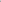 ребёнок демонстрирует интерес к сверстникам в повседневном общении и бытовой деятельности, владеет элементарными средствами общения в процессе взаимодействия со сверстниками; ребёнок проявляет интерес к правилам безопасного поведения; осваивает безопасные способы обращения со знакомыми предметами ближайшего окружения;ребёнок охотно включается в совместную деятельность со взрослым, подражает его действиям, отвечает на вопросы взрослого и комментирует его действия в процессе совместной деятельности; ребёнок произносит правильно в словах все гласные и согласные звуки, кроме шипящих и сонорных, согласовывает слова в предложении в роде, числе и падеже, повторяет за педагогическим работником (далее педагог) рассказы из 3-4 предложений, пересказывает знакомые литературные произведения, использует речевые формы вежливого общения; ребёнок понимает содержание литературных произведений и участвует в их драматизации, рассматривает иллюстрации в книгах, запоминает небольшие потешки, стихотворения, эмоционально откликается на них; ребёнок демонстрирует умения вступать в речевое общение со знакомыми взрослыми: понимает обращенную к нему речь, отвечает на вопросы, используя простые распространенные предложения; проявляет речевую активность в общении со сверстником; ребёнок совместно со взрослым пересказывает знакомые сказки, короткие стихи;ребёнок демонстрирует познавательную активность в деятельности, проявляет эмоции удивления в процессе познания, отражает в общении и совместной деятельности со взрослыми и сверстниками полученные представления о предметах и объектах ближайшего окружения, задает вопросы констатирующего и проблемного характера; ребёнок проявляет потребность в познавательном общении со взрослыми; демонстрирует стремление к наблюдению, сравнению, обследованию свойств и качеств предметов, к простейшему экспериментированию с предметами и материалами: проявляет элементарные представления о величине, форме и количестве предметов и умения сравнивать предметы по этим характеристикам;ребёнок проявляет интерес к миру, к себе и окружающим людям;ребёнок знает об объектах ближайшего окружения: о родном населенном пункте, его названии, достопримечательностях и традициях; ребёнок имеет представление о разнообразных объектах живой и неживой природы ближайшего окружения, выделяет их отличительные особенности и свойства, различает времена года и характерные для них явления природы, имеет представление о сезонных изменениях в жизни животных, растений и человека,  интересуется природой, положительно относится ко всем живым существам, знает о правилах поведения в природе, заботится о животных и растениях, не причиняет им вред; ребёнок способен создавать простые образы в рисовании и аппликации, строить простую композицию с использованием нескольких цветов, создавать несложные формы из глины и теста, видоизменять их и украшать; использовать простые строительные детали для создания постройки с последующим её анализом; ребёнок с интересом вслушивается в музыку, запоминает и узнает знакомые произведения, проявляет эмоциональную отзывчивость, различает музыкальные ритмы, передает их в движении;ребёнок активно взаимодействует со сверстниками в игре, принимает на себя роль и действует от имени героя, строит ролевые высказывания, использует предметы-заместители, разворачивает несложный игровой сюжет из нескольких эпизодов;ребёнок в дидактических играх действует в рамках правил, в театрализованных играх разыгрывает отрывки из знакомых сказок, рассказов, передает интонацию и мимические движения.1.6.1.3 Педагогическая диагностика достижения планируемых результатов освоения рабочей программыЦелевые ориентиры применяются для: а) построения образовательных отношений;б) решения задач:совершенствования Программы;анализа профессиональной деятельности;взаимодействия с семьями;в) изучения возрастных и индивидуальных характеристик;г) информирования родителей (законных представителей).При реализации Программы проводится оценка индивидуального развития детей, которая осуществляется педагогами в рамках педагогической диагностики.Цель педагогической диагностики - получение оперативных данных текущем реальном состоянии и тенденциях изменения объекта диагностирования Принципы педагогической диагностики:– принцип последовательности и преемственности, который проявляется в изучении ребенка на разных этапах его взросления, на основе чего создается представление о целостной картине его индивидуального развития в период получения дошкольного образования;– принцип доступности диагностических методик и процедур для применения образовательной деятельности без разрушения ее «естественной ткани взаимоотношений» педагога и ребенка;– принцип прогностичности, предполагающий получение данных, раскрывающих «зону ближайшего развития» ребенка.В качестве основного метода, наиболее органично вписывающегося в образовательную деятельность в условиях МБДОУ № 3, является включенное наблюдение, которое может дополняться педагогом изучением продуктов деятельности детей, свободными беседами с детьми, анкетированием и интервьюированием родителей как экспертов в отношении особенностей их ребенка.Наблюдение осуществляется педагогом ежедневно во всех образовательных ситуациях, попутно с выполнением иных профессиональных функций. Подобное наблюдение за ребенком педагог осуществляет в естественно возникающих образовательных ситуациях: в группе, на прогулке, во время прихода в детский сад и ухода из него. Данные положения подчеркивают направленность педагогической диагностики на оценку индивидуального развития детей 3 -4 лет, на основе которой определяется эффективность педагогических действий и осуществляется их дальнейшее планирование.1)	индивидуализации образования (в том числе поддержки ребёнка, построения его образовательной траектории или профессиональной коррекции особенностей его развития);2)	оптимизации работы с группой детей.Изучение индивидуального развития детей дошкольного возраста в МБДОУ № 3 реализуется по методике и диагностическому инструментарию Афонькиной Ю.А.2. Содержательный раздел.2.1. Часть, формируемая участниками образовательных отношений, разработана на основании примерной образовательной программы дошкольного образования «СамоЦвет».               Она определяет интеграцию содержания пяти взаимодополняющих направлений развития и образования детей 3 – 4 лет;  с  учетом социокультурных условий Среднего Урала, на основе духовно-нравственных и социокультурных ценностей, принятия и уважения ценности «Семьи», «Здоровья», «Труда и творчества», «Социальной солидарности», реализацию воспитательного потенциала совместной деятельности детей и взрослых, самостоятельной деятельности детей в предметно-развивающем ценностно-насыщенном образовательном пространстве, для овладения культурными средствами деятельности и общения, в системе отношений ребенка к миру, к другим людям, к себе самому. Она является неотъемлемой частью  программы  и составляет не более 40% от ее объема; она реализуется  через организацию образовательной деятельности посредством культурных практик, выступающих организационной формой экстраполяции культурных и социальных ценностей ребенку с целью развития его субъективности, формирования субъективной позиции. Цели и задачи реализации ЧФУ ОО с детьми 3 – 4 лет:            1.Содействовать дальнейшему развитию поисково-практических действий. Расширять арсенала исследовательских, трудовых, учебных действий, способов получения информации. Обучать доступным способам фиксирования информации – свойств и признаков предметов, явлений, событий, процесса и результатов действий с помощью рисунка, знака, слова, схемы, модели. 2. Обеспечить поддержку инициативы в познании окружающего мира (целостного образа предметов, явлений, событий, отношений), активности в речевом общении. 3. Содействовать формированию опыта рефлексии (само понимания, само презентации). 4. Способствовать развитию навыков самоорганизации, соорганизации, понимания других, презентации совместных действий. 5. Способствовать формированию навыка элементарного саморегулирования активности. 	6. Стимулировать развитие различных форм речевого творчества. 7. Обеспечить развитие двигательных умений и навыков; стимулировать интерес к разным видам двигательной активности; формировать опыт участия в спортивной жизни (образовательной организации, города(села), страны). 8. Воспитывать привычки здорового образа жизни.9. Способствовать развитию двигательных умений и навыков, физических качеств (силы, ловкости, выносливости, быстроты и др.). Принципы  и подходы к реализации  ЧФУ:- принцип учета индивидуальных особенностей, как личностных (лидерство, инициативность, уверенность, решительность и т. п.), так и различий в возможностях и в темпе выполнения заданий и др. Это способствует успешному развитию каждого ребенка и его эмоциональному благополучию. - принцип учета основных когнитивных стилей или модальностей обучения.2.2. Организация, планирование, реализация событий группы  осуществляются по новым образовательным технологиям Н. Вераксы, Т. Комаровой, Э. Дорофеевой: «Пространство детской реализации»; «Образовательное событие»; «Утренний и вечерний круг»; «Развивающий диалог»; «Технология позитивной социализации»; «Технология создания детского сообщества» (ровестничество). Образовательная деятельность включает:образовательную деятельность, осуществляемую в процессе организации различных видов детской деятельности;образовательную деятельность, осуществляемую в ходе режимных процессов;самостоятельную деятельность детей;взаимодействие с семьями детей по реализации Программы.2.3 Модули развития детей2.3.1.Социально – коммуникативное развитие2.3. 2.Познавательное развитие от 3 лет до 4 лет.2.3.4.Речевое развитие - от 3 лет до 4 лет.2.3.5.Образовательная область «Художественно-эстетическое развитие»От 3 лет до 4 лет.2.3.6. Образовательная область «Физическое развитие»От 3 лет до 4 лет.2.4. Виды детской деятельности:игровая деятельность (сюжетно-ролевая, театрализованная, режиссерская, строительно-конструктивная, дидактическая, подвижная и другие);общение со взрослым (ситуативно-деловое, внеситуативно-познавательное, внеситуативно-личностное) и сверстниками (ситуативно-деловое, внеситуативно- деловое);речевая деятельность (слушание речи взрослого и сверстников, активная диалогическая и монологическая речь);познавательно-исследовательская деятельность и экспериментирование; изобразительная деятельность (рисование, лепка, аппликация) и конструирование из разных материалов по образцу, условию и замыслу ребёнка;двигательная деятельность (основные виды движений, общеразвивающие и спортивные упражнения, подвижные и элементы спортивных игр и другие);элементарная трудовая деятельность (самообслуживание, хозяйственно- бытовой труд, труд в природе, ручной труд);музыкальная деятельность (слушание и понимание произведений, пение, музыкально-ритмические движения, игра на детских музыкальных инструментах).2.5.Методы и средства для достижения задач воспитания:	- организация опыта поведения и деятельности (приучение к положительным формам общественного поведения, упражнение, воспитывающие ситуации, игровые методы);- осознание детьми опыта поведения и деятельности (рассказ на моральные темы, разъяснение норм и правил поведения, чтение художественной литературы, этические беседы, обсуждение поступков и жизненных ситуаций, личный пример);- мотивация опыта поведения и деятельности (поощрение, методы развития эмоций, игры, соревнования, проектные методы).Традиционные методы обучения (словесные, наглядные, практические) методами, в основу которых положен характер познавательной деятельности детей:1) при использовании информационно-рецептивного метода предъявляется информация, организуются действия ребенка с объектом изучения  (распознающее наблюдение, рассматривание картин, демонстрация кино- и диафильмов, просмотр компьютерных презентаций, рассказы педагога или детей, чтение);2) репродуктивный метод полагает создание условий для воспроизведения представлений и способов деятельности, руководство их выполнением (упражнения на основе образца педагога, беседа, составление рассказов с опорой на предметную или предметно-схематическую модель);3) метод проблемного изложения представляет собой постановку проблемы и раскрытие пути её решения в процессе организации опытов, наблюдений;4) при применении эвристического метода (частично-поискового) проблемная задача делится на части — проблемы, в решении которых принимают участие дети (применение представлений в новых условиях);5) исследовательский метод включает составление и предъявление проблемных ситуаций, ситуаций для экспериментирования и опытов (творческие задания, опыты, экспериментирование);6)метод проектов.Средства, представленные совокупностью материальных и идеальных объектов:демонстрационные и раздаточные;визуальные, аудийные, аудиовизуальные;естественные и искусственные;реальные и виртуальные.2.6.Формы организации детско-взрослой (партнерской) деятельности в ходе режимных моментов2.7.Способы и методы реализации  программы в соответствии с видом детской деятельности.2.8. Способы и направления поддержки детской инициативы. 3.Содержательный  раздел. 3. 1.Образовательная деятельность  включает:образовательную деятельность, осуществляемую в процессе организации различных видов детской деятельности;образовательную деятельность, осуществляемую в ходе режимных процессов;самостоятельную деятельность детей;взаимодействие с семьями детей по реализации Программы. 	Продолжительность дневной суммарной образовательной нагрузки для детей дошкольного возраста, не более: 	От 3 до 4 лет- 30 минут.Занятия по физическому развитию основной образовательной программы для детей в возрасте от 3 до 7 лет организуются 3 раз в неделю.Длительность занятий по физическому развитию зависит от возраста детей и составляет: для детей от 3 до 4 лет - 15 мин.3.3.Примерный режим дня и распорядок детей второй младшей группы (от 3 до 4 лет) общеразвивающей направленности в холодный период (сентябрь - май) Примерный режим дня и распорядок детей второй младшей группы (от 3 до 4 лет) общеразвивающей направленности в (оздоровительный) теплый период года (июнь-август)3.4. Организация непосредственно – образовательной деятельности.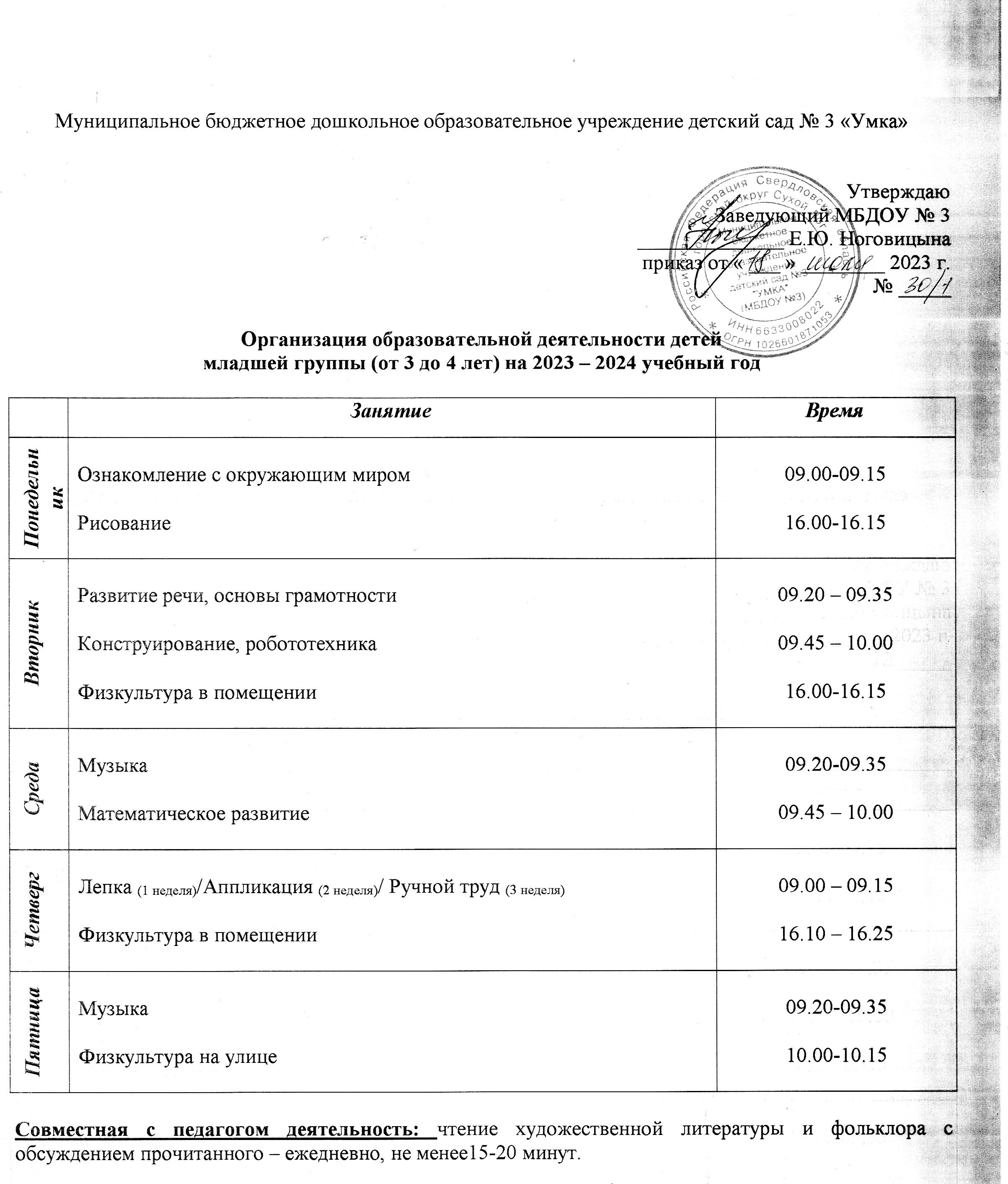 3. 5.Содержание воспитательной работы с детьми младшей группы (3 - 4 года).Вся система ценностей находит отражение в содержании воспитательной работы в соответствии с возрастными особенностями детей 3 - 4 лет.3.6.Основные виды организации совместной деятельности, их воспитательный потенциал3.7.Организация развивающей предметно-пространственной среды Развивающая предметно-пространственная среда обладает свойствами открытой системы и выполняет образовательную, воспитывающую, мотивирующую функции. Обеспечивает реализацию различных образовательных программ; учет национально-культурных, климатических условий, в которых осуществляется образовательная деятельность; учет возрастных особенностей детей.3.8. Взаимодействие  с семьями обучающихся от 3 лет до 4 летЦель взаимодействия: создание условий для обеспечения психолого-педагогической поддержки семьи и повышение компетентности родителей 	(законных представителей)  		в вопросах образования, охраны и укрепления здоровья детей младшего дошкольного 	возрастов.Задачи:- организовать взаимодействие в форме сотрудничества и установления партнерских отношений с родителями (законными представителями) детей дошкольного возраста для решения образовательных задач;- вовлечь родителей (законных представителей) в образовательный процесс. Направления деятельности воспитателя (педагога) по построению взаимодействия с родителямиПлан работы с семьями (законными представителями)3.9.Программно – методическое обеспечение.Принято на педагогическом советеПротокол от «__» ______________ 2023г.№ ___Утверждаю:Заведующий МБДОУ №3 _______Е.Ю.НоговицынаПриказ от «___» ___________ 2023г.№______ Группа здоровья%Группа физического развития%1 – 2 ребенка10%1- 15 детей 65%2- 15 детей65%2 – 8 детей35%3 – 6 детей25%-Состав семьиКоличество семей                            % от общего количестваКоличество семей                            % от общего количестваСостав семьи20232023Полная1774%Воспитываются одной матерью15%Воспитываются одним отцом--Приемная семья15%Разведенные семьи416%Количество детей в семьеКоличество семейколичества% от общего Количество детей в семье20232023Один ребенок522%Два ребенка1044%Три ребенка и более834%ФОПКультурная практикаСодержание воспитательной работыВ области социально-коммуникативного развития основными задачами образовательной деятельности являются:1) в сфере социальных отношений:развивать эмоциональную отзывчивость, способность откликаться на ярко выраженные эмоции сверстников и взрослых, различать и понимать отдельные эмоциональные проявления, учить правильно их называть;обогащать представления детей о действиях, в которых проявляются доброе отношение и забота о членах семьи, близком окружении;поддерживать в установлении положительных контактов между детьми, основанных на общих интересах к действиям с игрушками, предметами и взаимной симпатии;оказывать помощь в освоении способов взаимодействия со сверстниками в игре, в повседневном общении и бытовой деятельности;приучать детей к выполнению элементарных правил культуры поведения в МБДОУ №3;2) в области формирования основ гражданственности и патриотизма:обогащать представления детей о малой родине и поддерживать их отражения в различных видах деятельности;3) в сфере трудового воспитания:развивать интерес к труду взрослых в МБДОУ №3 и в семье, формировать представления о конкретных видах хозяйственно-бытового труда, направленных на заботу о детях (мытье посуды, уборка помещений группы и участка и прочее) и трудовые навыки;воспитывать бережное отношение к предметам и игрушкам как результатам труда взрослых;приобщать детей к самообслуживанию (одевание, раздевание, умывание), развивать самостоятельность, уверенность, положительную самооценку;4) в области формирования основ безопасного поведения:развивать интерес к правилам безопасного поведения;обогащать представления о правилах безопасного поведения в быту, безопасного использования бытовых предметов и гаджетов, исключая практическое использование электронных средств обучения.Содержание образовательной деятельности.1) В сфере социальных отношений: Педагог создает условия для формирования у детей образа Я: закрепляет умение называть свое имя и возраст, говорить о себе в первом лице; проговаривает с детьми характеристики, отличающие их друг от друга (внешность, предпочтения в деятельности, личные достижения).Педагоги способствуют различению детьми основных эмоций (радость, печаль, грусть, гнев, страх, удивление) и пониманию ярко выраженных эмоциональных состояний. При общении с детьми педагог интересуется настроением детей, предоставляет возможность рассказать о своих переживаниях, демонстрирует разнообразные способы эмпатийного поведения (поддержать, пожалеть, обнадежить, отвлечь и порадовать). При чтении художественной литературы педагог обращает внимание на проявления, характеризующие настроения, эмоции и чувства героев, комментирует их отношения и поведение, поощряет подражание детей позитивному опыту персонажей художественных произведений и мультипликации.Педагог обогащает представления детей о действиях и поступках людей, в которых проявляются доброе отношение и забота о членах семьи, близком окружении, о животных, растениях; знакомит с произведениями, отражающими отношения между членами семьиПедагог создает в группе положительный эмоциональный фон для объединения детей, проводит игры и упражнения в кругу, где дети видят и слышат друг друга. Педагог поощряет позитивный опыт взаимодействия детей, создает условия для совместных игр, демонстрирует позитивный настрой и удовольствие, которое можно испытывать от общения и совместной игры. Помогает детям обращаться друг к другу, распознавать проявление основных эмоций и реагироватьна них. Способствует освоению детьми — простых способов общения, взаимодействия: обращаться к детям по именам, договариваться о совместных действиях, вступать в парное общение (спокойно играть рядом, обмениваться игрушками, объединяться в парной игре, вместе рассматривать картинки, наблюдать и прочее). В совместных игровых и бытовых действиях педагог демонстрирует готовность действовать согласованно, создает условия для возникновения между детьми договоренности.Знакомит детей с элементарными правилами культуры поведения, упражняет в их выполнении (здороваться, прощаться, благодарить), демонстрирует одобрение при самостоятельном выполнении детьми правил поведения.2) В области формирования основ гражданственности и патриотизма.Педагог обогащает представления детей о малой родине: регулярно напоминает название населенного пункта, в котором они живут; знакомит с близлежащим окружением МБДОУ №3 (зданиями, природными объектами), доступными для рассматривания с территории. Обсуждает с детьми их любимые места времяпрепровождения в населенном пункте. Демонстрирует эмоциональную отзывчивость на красоту родного края, восхищается природными явлениями.Поддерживает отражение детьми своих впечатлений о малой родине в различных видах деятельности (рассказывает, изображает, воплощает образы в играх, разворачивает сюжет и так далее).3) В сфере трудового воспитания.Педагог формирует первоначальные представления о том, что предметы делаются людьми, например, демонстрирует процессы изготовления атрибутов для игр. В процессе взаимодействия с детьми выделяет особенности строения предметов и знакомит с назначением их частей (например: ручка на входной двери нужна для того, чтобы удобнее было открыть дверь и прочее). Знакомит детей с основными свойствами и качествами материалов, из которых изготовлены предметы, знакомые ребёнку (картон, бумага, дерево, ткань), создает игровые ситуации, вызывающие необходимость в создании предметов из разных материалов, использует дидактические игры с предметами и картинками на группировку по схожим признакам, моделирует ситуации для активизации желания детей включиться в выполнение простейших действий бытового трудаПедагог формирует первоначальные представления о хозяйственно-бытовом труде взрослых дома и в группе ДОО, поощряет желание детей соблюдать порядок при раздевании на дневной сон (аккуратное складывание одежды), уборке рабочего места после продуктивных видов деятельности (лепки, рисования, аппликации) и тому подобное. Использует приемы одобрения и поощрения ребёнка при правильном выполнении элементарных трудовых действий (убирает за собой посуду на раздаточный стол, убирает рабочее место после занятий, собирает игрушки, помогает раздать наглядный материал на занятие и тому подобное). Педагог поддерживает стремления ребёнка самостоятельно выполнять отдельные действия самообслуживания: одевание на прогулку, умывание после сна или перед приемом пищи, элементарный уход за собой (расчесывание волос, поддержание опрятности одежды, пользование носовым платком и тому подобное). Педагог создает условия для приучения детей к соблюдению порядка, используя приемы напоминания, упражнения, личного примера, поощрения и одобрения при самостоятельном и правильном выполнении действий по самообслуживанию.Педагог организует специальные игры и упражнения для развития мелкой моторики рук детей с целью повышения качества выполнения действий по самообслуживанию.4) В области формирования основ безопасного поведения.Педагог поддерживает интерес детей к бытовым предметам, объясняет их назначение и правила использования, доброжелательно и корректно обращает внимание, что несоблюдение правил использования бытовых предметов позволяет создать ситуации, небезопасные для здоровья.Педагог использует игровые ситуации, создавая условия для демонстрации и формирования умений ребёнка пользоваться простыми бытовыми приборами, обсуждает с детьми какими предметами быта детям можно пользоваться только вместе со взрослыми: ножи, иголки, ножницы, лекарства, спички и так далее.Педагог обсуждает с детьми правила безопасного поведения в группе, рассказывает, почему игрушки нужно убирать на свои места, демонстрирует детям, как безопасно вести себя за столом, во время одевания на прогулку, во время совместных игр.Педагог рассказывает детям о том, как себя вести на площадке МБДОУ №3, игровой площадке рядом с домом. Обращает внимание детей на необходимость оповещать взрослых (педагога, родителей (законных представителей)), если ребёнок хочет покинуть игровую площадку, уйти с участка МБДОУ №3. Обсуждает вместе с детьми их действия, дает возможность ребёнку рассказать о своем опыте, как себя вести безопасно: рядом с бездомными животными (не нужно подходить близко, пугать животных), рядом с незнакомыми растениями (без разрешения взрослых не пробовать незнакомые ягоды, листья растений, если у ребёнка появляется желание их попробовать, обязательно сначала спросить у взрослого, можно ли их есть).Педагог поддерживает интерес детей к вопросам безопасного поведения, поощряет вопросы детей дошкольного возраста, с готовностью на них отвечает, привлекая к обсуждению всех детей. Использует приемы упражнения, напоминания, личного примера для закрепления формируемых представлений.Духовно-нравственная культурная практика.Культурная практика безопасности и жизнедеятельности.Культурная практика игры и общения.Культурная практика самообслуживания. Они предусматривают:-предъявление образцов этически ценного поведения по отношению к окружающим;-актуализацию и поддержку проявления симпатии, привязанности детей друг к другу;- разъяснение детям значимости труда для человека;-поощрение инициативы в оказании помощи товарищам, взрослым;-право выбора ребенком роли, игрушки, материалов, возможность самостоятельного принятия решений;-обсуждение с ребенком, настроения близких, причину данного настроения, побуждение проявлять отзывчивость к переживаниям других, оказывать содействие, адекватную помощь;-использование естественно возникающих в группе, дома ситуаций, а также художественной литературы, игр по сюжетам сказок, пения, рисования, различных видов театрализации с участием детей и взрослых, отображающих отношения и чувства людей;-рассматривание дидактических картинок, иллюстраций, отражающих отношение людей к малой родине: обсуждение, обыгрывание  созданных проблемных ситуаций, связанных с ОБЖ.Цель социального направления воспитания - формирование ценностного отношения детей к семье, другому человеку, развитие дружелюбия, умения находить общий язык с другими людьми. 2) Ценности - семья, дружба, человек и сотрудничество лежат в основе социального направления воспитания. 3) В дошкольном детстве ребенок начинает осваивать все многообразие социальных отношений и социальных ролей. Он учится действовать сообща, подчиняться правилам, нести ответственность за свои поступки, действовать в интересах других людей. Формирование ценностно-смыслового отношения ребенка к социальному окружению невозможно без грамотно выстроенного воспитательного процесса, в котором проявляется личная социальная инициатива ребенка в детско-взрослых и детских общностях. 4) Важной составляющей социального воспитания является освоение ребенком моральных ценностей, формирование у него нравственных качеств и идеалов, способности жить в соответствии с моральными принципами и нормами и воплощать их в своем поведении. Культура поведения в своей основе имеет глубоко социальное нравственное чувство - уважение к человеку, к законам человеческого общества. Конкретные представления о культуре поведения усваиваются ребенком вместе с опытом поведения, с накоплением нравственных представлений, формированием навыка культурного поведения.  1) Цель духовно-нравственного направления воспитания - формирование способности к духовному развитию, нравственному самосовершенствованию, индивидуально-ответственному поведению. 2) Ценности - жизнь, милосердие, добро лежат в основе духовно - нравственного направления воспитания. 3) Духовно-нравственное воспитание направлено на развитие ценностно - смысловой сферы дошкольников на основе творческого взаимодействия в детско-взрослой общности, содержанием которого является освоение социокультурного опыта в его культурно-историческом и личностном аспектах. Цель трудового воспитания - формирование ценностного отношения детей к труду, трудолюбию и приобщение ребенка к труду. 2) Ценность - труд лежит в основе трудового направления воспитания. 3) Трудовое направление воспитания направлено на формирование и поддержку привычки к трудовому усилию, к доступному напряжению физических, умственных и нравственных сил для решения трудовой задачи; стремление приносить пользу людям. Повседневный труд постепенно приводит детей к осознанию нравственной стороны труда. Самостоятельность в выполнении трудовых поручений способствует формированию ответственности за свои действия. ФОПКультурная практикаСодержание воспитательной работыВ области познавательного развития основными задачами образовательной деятельности являются:1) формировать представления детей о сенсорных эталонах цвета и формы, их использовании в самостоятельной деятельности;2) развивать умение непосредственного попарного сравнения предметов по форме, величине и количеству, определяя их соотношение между собой; помогать осваивать чувственные способы ориентировки в пространстве и времени; развивать исследовательские умения;3) обогащать представления ребёнка о себе, окружающих — людях, эмоционально-положительного отношения к членам семьи, к другим взрослым и сверстникам;4) конкретизировать представления — детей об объектах ближайшего окружения: о родном населенном пункте, его названии, достопримечательностях и традициях, накапливать эмоциональный опыт участия в праздниках;5) расширять представления детей о многообразии и особенностях растений, животных ближайшего окружения, их существенных отличительных признаках, неживой природе, явлениях природы и деятельности человека в природе в разные сезоны года, знакомить с правилами поведения по отношению к живым объектам природы.Содержание образовательной деятельности.1) Сенсорные эталоны и познавательные действия:педагог развивает у — детей — осязательно-двигательные действия: рассматривание, поглаживание, ощупывание ладонью, пальцами по контуру, прокатывание, бросание и тому подобное, расширяет содержание представлений ребёнка о различных цветах (красный, желтый, зеленый, синий, черный, белый), знакомит с оттенками (розовый, голубой, серый) и закрепляет слова, обозначающие цвет. Организуя поисковую — деятельность, конкретизирует и обогащает познавательные действия детей, задает детям вопросы, обращает внимание на постановку цели, определение задач деятельности, развивает умения принимать образец, инструкцию взрослого, поощряет стремление самостоятельно завершить начатое действие. Организует и поддерживает совместные действия ребёнка со взрослым и сверстниками;при сравнении двух предметов по одному признаку педагог направляет внимание детей на выделение сходства, на овладение действием соединения в пары предметов с ярко выраженными признаками сходства, группировкой по заданному предметному образцу и по слову.2) Математические представления: педагог продолжает работу по освоению детьми практического установления простейших пространственно-количественных связей и отношений между предметами: больше-меньше, короче-длиннее, шире-уже, выше-ниже, такие же по размеру; больше-меньше, столько же, поровну, не поровну по количеству, используя приемы наложения и приложения; организует овладение уравниванием неравных групп предметов путем добавления одного предмета к меньшей группе или удаления одного предмета из большей группы; расширяет диапазон слов, обозначающих свойства, качества предметов и отношений между ними;знакомит детей с некоторыми фигурами: шар, куб, круг, квадрат, треугольник, активизируя в их речи данные названия; обращает внимание на использование В быту характеристик: ближе (дальше), раньше (позже); помогает на чувственном уровне ориентироваться в пространстве от себя: впереди (сзади), сверху (снизу), справа (слева) и времени (понимать контрастные особенности утра и вечера, дня и ночи).3) Окружающий мир:педагог формирует у детей начальные представления и эмоционально- положительное отношение к родителям (законным представителям) и другим членам семьи, людям ближайшего окружения, поощряет стремление детей называть их по имени, включаться в диалог, в общение и игры с ними; побуждает ребёнка благодарить за подарки, оказывать посильную помощь родным, приобщаться к традициям семьи. Знакомит с населенным пунктом, в котором живет ребёнок, дает начальные представления о родной стране, о некоторых наиболее важных праздниках и событиях. Включая детей в отдельные бытовые ситуации, знакомит с трудом людей близкого окружения, (ходят в магазин, убирают квартиру, двор, готовят еду, водят транспорт и другое). Знакомит с трудом работников МБДОУ № 3 (помощника воспитателя, повара, дворника, водителя). Демонстрирует некоторые инструменты труда, воспитывает бережное отношение к предметам, сделанным руками человека. Поощряет детей за проявление аккуратности (не сорить, убирать за собой, не расходовать лишние материалы зря и так далее). Дает первые представления о разнообразии вещей: игрушек, видов транспорта (машина, автобус, корабль и другие), книг (большие, маленькие, толстые, тонкие, книжки-игрушки, книжки-картинки и другие). В ходе практического обследования знакомит с некоторыми овощами и фруктами (морковка, репка, яблоко, банан, апельсин и другие), их вкусовыми качествами (кислый, сладкий, соленый).4) Природа:педагог расширяет представления о диких и домашних животных, деревьях, кустарниках, цветковых, травянистых растениях, овощах и фруктах, ягодах данной местности, помогает их различать и группировать на основе существенных признаков: внешний вид, питание; польза для человека; знакомит с объектами неживой природы и некоторыми свойствами воды, песка, глины, камней. Продолжает развивать способность наблюдать за явлениями природы в разные сезоны года и изменениями в жизни животных, растений и человека (выделять признаки времен года по состоянию листвы на деревьях, почвенному покрову). Способствует усвоению правил поведения в природе (не ломать ветки, не рвать растения, осторожно обращаться с животными, заботиться о них), развивает умение видеть красоту природы и замечать изменения в ней в связи со сменой времен года.Культурная практика познания.Сенсомоторная культурная практика.Сенсомоторная культурная практика.Они предусматривают:-стимулирование познавательной активности ребенка;-поощрение многочисленных детских вопросов о предметах и явлениях ближайшего окружения, их связях и отношениях;-обогащение представлений ребенка о растениях и животных, встречающихся в ближайшем окружении;-поощрение самостоятельных «открытий» ребенком свойств объектов окружающей природы;-организацию совместной с ребенком разнообразной деятельности в природе, ее охране и уходу за растениями и животными;- экспериментирование  с объектами неживой природы ближайшего окружения;- создание условий на участке детского сада для наблюдений деятельности детей и взрослых в парковой и садово-огородной среде;- обогащение детских представлений о мире природы, о связях между природными явлениями;интенсивных изменений, происходящих в растительном и животном мире, и фиксаций таких изменений; - приобщение ребенка к поручениям в уголке природы, на участке детского сада ; - организацию поисково-исследовательской деятельности (проведение опытов и экспериментов).Цель познавательного направления воспитания - формирование ценности познания. 2) Ценность - познание лежит в основе познавательного направления воспитания. 3) В ДОО проблема воспитания у детей познавательной активности охватывает все стороны воспитательного процесса и является непременным условием формирования умственных качеств личности, самостоятельности и инициативности ребенка. Познавательное и духовно-нравственное воспитание осуществляется в содержательном единстве, так как знания наук и незнание добра ограничивает и деформирует личностное развитие ребенка. 4) Значимым является воспитание у ребенка стремления к истине, становление целостной картины мира, в которой интегрировано ценностное, эмоционально окрашенное отношение к миру, людям, природе, деятельности человека. Цель патриотического направления воспитания - содействовать формированию у ребенка личностной позиции наследника традиций и культуры, защитника Отечества и творца (созидателя), ответственного за будущее своей страны. 2) Ценности - Родина и природа лежат в основе патриотического направления воспитания. Чувство патриотизма возникает у ребенка вследствие воспитания у него нравственных качеств, интереса, чувства любви и уважения к своей стране - России, своему краю, малой родине, своему народу и народу России в целом (гражданский патриотизм), ответственности, ощущения принадлежности к своему народу. 3) Патриотическое направление воспитания базируется на идее патриотизма как нравственного чувства, которое вырастает из культуры человеческого бытия, особенностей образа жизни и ее уклада, народных и семейных традиций. 4) Работа по патриотическому воспитанию предполагает: формирование "патриотизма наследника", испытывающего чувство гордости за наследие своих предков (предполагает приобщение детей к истории, культуре и традициям нашего народа: отношение к труду, семье, стране и вере); "патриотизма защитника", стремящегося сохранить это наследие (предполагает развитие у детей готовности преодолевать трудности ради своей семьи, малой родины); "патриотизма созидателя и творца", устремленного в будущее, уверенного в благополучии и процветании своей Родины. ФОПКультурная практикаСодержание воспитательной работаВ области речевого развития основными задачами образовательной деятельности являются:1) Формирование словаря:обогащение словаря: закреплять у детей умение различать и называть части предметов, качества предметов, сходные по назначению предметы, понимать обобщающие слова;активизация словаря: активизировать в речи слова, обозначающие названия предметов ближайшего окружения.2) Звуковая культура речи:продолжать закреплять у детей умение внятно произносить в словах все гласные и согласные звуки, кроме шипящих и сонорных. Вырабатывать правильный темп речи, интонационную выразительность; отчетливо произносить слова и короткие фразы.3) Грамматический строй речи:продолжать формировать у детей умения согласовывать слова в роде, числе, падеже; употреблять существительные с предлогами, использовать в речи имена существительные в форме единственного и множественного числа, обозначающие животных и их детенышей; существительных в форме множественного числа в родительном падеже; составлять предложения с однородными членами. Закреплять у детей умения образовывать повелительную форму глаголов, использовать приставочный способ для образования глаголов, знакомить детей с образованием звукоподражательных глаголов. Совершенствовать у детей умение пользоваться в речи разными способами словообразования.4) Связная речь:продолжать закреплять у детей умение отвечать на вопросы педагога при рассматривании предметов, картин, иллюстраций; свободно вступать в общение со взрослыми и детьми, пользоваться простыми формулами речевого этикета. Воспитывать умение повторять за педагогом рассказ из 3-4 предложений об игрушке или по содержанию картины, побуждать участвовать в драматизации отрывков из знакомых сказок. Подводить детей к пересказыванию литературных произведений, формировать умение воспроизводить текст знакомой сказки или короткого рассказа сначала по вопросам педагога, а затем совместно с ним.5) Подготовка детей к обучению грамоте:формировать умение вслушиваться в звучание слова, знакомить детей с терминами «слово», «звук» в практическом плане.6) Интерес к художественной литературе:обогащать опыт восприятия жанров фольклора (потешки, песенки, прибаутки, сказки о животных) и художественной литературы (небольшие авторские сказки, рассказы, стихотворения);формировать навык совместного слушания выразительного чтения и рассказывания (с наглядным сопровождением и без него);способствовать восприятию и пониманию содержания и композиции текста (поступки персонажей, последовательность событий в сказках, рассказах);формировать умение внятно, не спеша произносить небольшие потешки и стихотворения, воспроизводить короткие ролевые диалоги из сказок и прибауток в играх-драматизациях, повторять за педагогом знакомые строчки и рифмы из стихов, песенок, пальчиковых игр;поддерживать общение детей друг с другом и с педагогом в процессе совместного рассматривания книжек-картинок, иллюстраций;поддерживать положительные эмоциональные проявления (улыбки, смех, жесты) детей в процессе совместного слушания художественных произведений.Содержание образовательной деятельности.1) Формирование словаря:обогащение словаря: педагог обогащает словарь детей за счет расширения представлений о людях, предметах, частях предметов (у рубашки рукава, воротник, пуговица), качеств предметов (величина, цвет, форма, материал), некоторых сходных по назначению предметов (стул — табурет), объектах природы ближайшего окружения, их действиях, ярко выраженных особенностях, формирует у детей умение понимать обобщающие слова (мебель, одежда);активизация словаря: педагог формирует у детей умение использовать в речи названия предметов и объектов ближайшего окружения, знать их назначение, части и свойства, действия с ними; названия действий гигиенических процессов умывания, одевания, купания, еды, ухода за внешним видом и поддержания порядка; названия некоторых качеств и свойств предметов; материалов; объектов и явлений природы.2) Звуковая культура речи:педагог продолжает развивать у детей звуковую и интонационную культуру речи, фонематический слух, умение правильно произносить гласные звуки; твердые и мягкие согласные звуки ([м], [6], [п [=], [д], [н], [к], [= [5], 1Ф], [в], [], [е], [ц]); слышать специально интонируемый в речи педагога звук, формирует правильное речевое дыхание, слуховое внимание, моторику речевого аппарата, совершенствует умение детей воспроизводить ритм стихотворения.3) Грамматический строй речи:педагог формирует у детей умения использовать в речи и правильно согласовывать прилагательные и существительные в роде, падеже, употреблять существительные с предлогами (в, на, под, за), использовать в речи названия животных и их детенышей в единственном и множественном числе (кошка — котенок, котята); составлять простое распространенное предложение и с помощью педагога строить сложные предложения;педагог закрепляет овладение детьми разными способами словообразования (наименования предметов посуды с помощью суффиксов), формирует умение образовывать  повелительную форму глаголов (беги, лови), использовать приставочный способ для образования глаголов (вошел — вышел), образовывать звукоподражательные глаголы (чирикает).4) Связная речь:педагог развивает у детей следующие умения: по инициативе взрослого называть членов своей семьи, знакомых литературных героев и их действия на картинках, разговаривать о любимых игрушках; элементарно договариваться со сверстником о совместных действиях в игровом общении; с помощью педагога определять и называть ярко выраженные эмоциональные состояния детей, учитывать их при общении: пожалеть, развеселить, использовать ласковые слова. Педагог закрепляет у детей умения использовать основные формы речевого этикета в разных ситуациях общения;педагог способствует освоению умений диалогической речи: отвечать на вопросы и обращения педагога; сообщать о своих впечатлениях, желаниях; задавать вопросы в условиях наглядно представленной ситуации общения. Педагог формирует умения у детей использовать дружелюбный, спокойный тон, речевые формы вежливого общения со взрослыми и сверстниками: здороваться, прощаться, благодарить, выражать просьбу, знакомиться, развивает у детей умения отвечать на вопросы, используя форму простого предложения или высказывания из 2-3 простых фраз;педагог способствует освоению умений монологической речи: по вопросам составлять рассказ по картинке из 3-4 предложений; совместно с педагогом пересказывать хорошо знакомые сказки; читать наизусть короткие стихотворения, слушать чтение детских книг и рассматривать иллюстрации.5) Подготовка детей к обучению грамоте:педагог формирует у детей умение вслушиваться в звучание слова, закрепляет в речи детей термины «слово», «звук» в практическом плане.Речевая культурная практика. Культурная практика литературного детского творчества.Они предусматривают:-стимулирование инициативных высказываний ребенка, обращений к взрослому с просьбами и предложениями; - организацию игрового взаимодействия со сверстниками, взрослыми, в ходе которого  рассказывают о  своих игровых действиях, обозначают словом игрушки, предметы-заместители, условные действия;- обогащение  и активизация словаря ребенка наименованиями разных частей речи (существительными, прилагательными, глаголами), обобщающими словами,- создание условий для стимулирования потребности ребенка в общении со сверстниками;- поддержку у ребенка потребности в слушании фольклорных произведений; - поддержку желания ребенка отражать свои впечатления о прослушанных произведениях, литературных героях .Цель: Развитие образной речи; совершенствование речевого слуха; развитие коммуникативных умений в группе сверстников и со взрослыми. Формирование умения читать стихи наизусть, отгадывать загадки,  совместно со взрослыми рассказывать короткие сказки.ФОПКультурная практикаСодержание воспитательной работыВ области художественно-эстетического развития основными задачами образовательной деятельности являются:приобщение к искусству: продолжать развивать художественное восприятие, подводить детей к восприятию произведений искусства (разглядывать и чувствовать);воспитывать интерес к искусству;формировать понимание красоты произведений искусства, потребность общения с искусством;развивать у детей эстетические чувства при восприятии музыки, изобразительного, народного декоративно-прикладного искусства; содействовать возникновению положительного эмоционального отклика на красоту окружающего мира, выраженного в произведениях искусства;формировать патриотическое отношение и чувство сопричастности к природе родного края, к семье в процессе музыкальной, изобразительной, театрализованной деятельности;знакомить детей с элементарными средствами выразительности в разных видах искусства (музыке, изобразительном искусстве, театрализованной деятельности);готовить детей к посещению кукольного театра, выставки детских работ и так далее;приобщать детей к участию в концертах, праздниках в семье и ДОО: исполнение танца, песни, чтение стихов;2) изобразительная деятельность:формировать у детей интерес к занятиям изобразительной деятельностью;формировать у детей знания в области изобразительной деятельности;развивать у детей эстетическое восприятие;формировать умение у детей видеть цельный художественный образ в единстве изобразительно-выразительных средств колористической, композиционной и смысловой трактовки;формировать умение у детей в рисовании, лепке, аппликации изображать простые предметы и явления, передавая их образную выразительность;находить связь между предметами и явлениями окружающего мира и их изображениями (в рисунке, лепке, аппликации);развивать положительный эмоциональный отклик детей на эстетические свойства и качества предметов, на эстетическую сторону явлений природы и окружающего мира; отображать свои представления и впечатления об окружающем мире доступными графическими и живописными средствами;формировать у детей способы зрительного и тактильного обследования различных объектов для обогащения и уточнения восприятия особенностей их формы, пропорций, цвета, фактуры;вызывать у детей положительный эмоциональный отклик на красоту природы, произведения искусства (книжные иллюстрации, изделия народных промыслов, предметы быта и другое);формировать умение у детей создавать как индивидуальные, так и коллективные композиции в рисунках, лепке, аппликации;знакомить детей с народной игрушкой (филимоновской, дымковской, семеновской, богородской) для обогащения зрительных впечатлений и показа условно-обобщенной трактовки художественных образов;переводить детей от рисования-подражания к самостоятельному творчеству;3) конструктивная деятельность:совершенствовать у детей конструктивные умения;формировать умение у детей различать, называть и использовать основные строительные детали (кубики, кирпичики, пластины, цилиндры, трехгранные призмы); сооружать новые постройки, используя полученные ранее умения (накладывание, приставление, прикладывание);формировать умение у детей использовать в постройках детали разного цвета;4) музыкальная деятельность:развивать у детей эмоциональную отзывчивость на музыку; знакомить детей с тремя жанрами музыкальных произведений: песней, танцем, маршем;формировать у детей умение узнавать знакомые песни, пьесы; чувствовать характер музыки (веселый, бодрый, спокойный), эмоционально на нее реагировать; выражать свое настроение в движении под музыку;учить детей петь простые народные песни, попевки, прибаутки, передавая их настроение и характер;поддерживать детское экспериментирование с немузыкальными (шумовыми, природными) и музыкальными звуками и исследования качеств музыкального звука: высоты, длительности, динамики, тембра;5) театрализованная деятельность:воспитывать у детей устойчивый интерес детей к театрализованной игре, создавать условия для ее проведения;формировать положительные, доброжелательные, коллективные взаимоотношения;формировать умение следить за развитием действия в играх-драматизациях и кукольных спектаклях, созданных силами взрослых и старших детей;формировать умение у детей имитировать характерные действия персонажей (птички летают, козленок скачет), передавать эмоциональное состояние человека (мимикой, позой, жестом, движением).познакомить детей с различными видами театра (кукольным, настольным, пальчиковым, театром теней, театром на фланелеграфе);знакомить детей с приемами вождения настольных кукол;формировать у детей умение сопровождать движения простой песенкой;вызывать желание действовать с элементами костюмов (шапочки, воротнички и так далее) и атрибутами как внешними символами роли;формировать у детей интонационную выразительность речи в процессе театрально-игровой деятельности;развивать у детей диалогическую речь в процессе театрально-игровой деятельности;формировать у детей умение следить за развитием действия в драматизациях и кукольных спектаклях;формировать у детей умение использовать импровизационные формы диалогов действующих лиц в хорошо знакомых сказках;6) культурно-досуговая деятельность:способствовать организации культурно-досуговой деятельности детей по интересам, обеспечивая эмоциональное благополучие и отдых;помогать детям организовывать свободное время с интересом;создавать условия для активного и пассивного отдыха;создавать атмосферу эмоционального благополучия в культурно-досуговой деятельности;развивать интерес к просмотру кукольных спектаклей, прослушиванию музыкальных и литературных произведений;формировать желание участвовать в праздниках и развлечениях;формировать основы праздничной культуры и навыки общения в ходе праздника и развлечения.Содержание образовательной деятельности.1) Приобщение к искусству.Педагог подводит детей к восприятию произведений искусства, содействует возникновению эмоционального отклика на музыкальные произведения, произведения народного и профессионального изобразительного искусства. Знакомит детей с элементарными средствами выразительности в разных видах искусства (цвет, звук, форма, движение, жесты, интонация), подводит к различению видов искусства через художественный образ. Педагог формирует у детей умение сосредотачивать внимание на эстетическую сторону предметно-пространственной среды, природных явлений.Педагог формирует у детей патриотическое отношение и чувства сопричастности к природе родного края, к семье в процессе музыкальной, изобразительной, театрализованной деятельности.Педагог в процессе ознакомления с народным искусством: глиняными игрушками, игрушками из соломы и дерева, предметами быта и одежды; скульптурой малых форм; репродукциями картин русских художников, с детскими книгами (иллюстрации художников Ю. Васнецова, В. Сутеева, Е. Чарушина), с близкими детскому опыту живописными образами, формирует у ребенка эстетическое и эмоционально-нравственное отношение к отражению окружающей действительности в изобразительном искусстве и художественных произведениях.Педагог развивает у детей эстетическое восприятие, умение видеть красоту и своеобразие окружающего мира, вызывать у детей положительный эмоциональный отклик на красоту природы, поддерживать желание отображать полученные впечатления в продуктивных видах художественно-эстетической деятельности.Педагог начинает приобщать детей к посещению кукольного театра, различных детских художественных выставок.2) Изобразительная деятельность.Педагог формирует у детей интерес к занятиям изобразительной деятельностью; воспитывает у детей художественный вкус и чувство гармонии; продолжает развивать у детей художественное восприятие, закрепляет у детей умение выделять цвет, форму, величину как особые свойства предметов, группировать однородные предметы по нескольким сенсорным признакам: величине, форме, цвету, активно включая все органы чувств; учит детей видеть и восхищаться красотой изображенных предметов (формой, цветом) на картинах и при рассматривании народных игрушек, декоративно-прикладных изделий.1 Рисование:педагог формирует у детей интерес к рисованию; умение передавать в рисунках красоту окружающих предметов и природы (голубое небо с белыми облаками; кружащиеся на ветру и падающие на землю разноцветные листья; снежинки и тому подобное);продолжает учить правильно держать карандаш, фломастер, кисть, не напрягая мышц и не сжимая сильно пальцы; формирует навык свободного движения руки с карандашом и кистью во время рисования; учит детей набирать краску на кисть: аккуратно обмакивать ее всем ворсом в баночку с краской, снимать лишнюю краску о край баночки легким прикосновением ворса, хорошо промывать кисть, прежде чем набрать краску другого цвета; приучает детей осушать промытую кисть о мягкую тряпочку или бумажную салфетку; закрепляет знание названий цветов (красный, синий, зеленый, желтый, белый, черный); знакомит детей с оттенками (розовый, голубой, серый); педагог обращает внимание детей на подбор цвета, соответствующего изображаемому предмету; учит детей ритмичному нанесению линий, штрихов, пятен, мазков (опадают с деревьев листочки, идет дождь, "снег, снег кружится, белая вся улица", "дождик, дождик, кап, кап, кап...");педагог формирует у детей умение изображать простые предметы, рисовать прямые линии (короткие, длинные) в разных направлениях, перекрещивать их (полоски, ленточки, дорожки, заборчик, клетчатый платочек и другое); подводит детей к изображению предметов разной формы (округлая, прямоугольная) и предметов, состоящих из комбинаций разных форм и линий (неваляшка, снеговик, цыпленок, тележка, вагончик и другое); формирует у детей умение создавать несложные сюжетные композиции, повторяя изображение одного предмета (елочки на нашем участке, неваляшки гуляют) или изображая разнообразные предметы, насекомых и тому подобное (в траве ползают жучки и червячки; колобок катится по дорожке и другое); учит детей располагать изображения по всему листу.2 Лепка:педагог формирует у детей интерес к лепке; закрепляет представления детей о свойствах глины, пластилина, пластической массы и способах лепки; учит детей раскатывать комочки прямыми и круговыми движениями, соединять концы получившейся палочки, сплющивать шар, сминая его ладонями обеих рук; педагог побуждает детей украшать вылепленные предметы, используя палочку с заточенным концом; учит детей создавать предметы, состоящие из 2 - 3 частей, соединяя их путем прижимания друг к другу; закрепляет у детей умение аккуратно пользоваться глиной, класть комочки и вылепленные предметы на дощечку; учит детей лепить несложные предметы, состоящие из нескольких частей (неваляшка, цыпленок, пирамидка и другие); педагог предлагает объединять вылепленные фигурки в коллективную композицию (неваляшки водят хоровод, яблоки лежат на тарелке и так далее); педагог воспитывает у детей способность радоваться от восприятия результата общей работы.3 Аппликация:педагог приобщает детей к искусству аппликации, формирует интерес к этому виду деятельности; учит детей предварительно выкладывать (в определенной последовательности) на листе бумаги готовые детали разной формы, величины, цвета, составляя изображение (задуманное ребенком или заданное педагогом), и наклеивать их; педагог учит детей аккуратно пользоваться клеем: намазывать его кисточкой тонким слоем на обратную сторону наклеиваемой фигуры (на специально приготовленной клеенке); прикладывать стороной, намазанной клеем, к листу бумаги и плотно прижимать салфеткой; педагог формирует у детей навык аккуратной работы; учит детей создавать в аппликации на бумаге разной формы (квадрат, розетта и другое) предметные и декоративные композиции из геометрических форм и природных материалов, повторяя и чередуя их по форме и цвету; развивает у детей чувство ритма; педагог закрепляет у детей знание формы предметов и их цвета;4 Народное декоративно-прикладное искусство:педагог приобщает детей к декоративной деятельности: учит украшать дымковскими узорами силуэты игрушек, вырезанных педагогом (птичка, козлик, конь и другие), и разных предметов (блюдечко, рукавички).3) Конструктивная деятельность.Педагог учит детей простейшему анализу созданных построек; вызывает чувство радости при удавшейся постройке. Учит детей располагать кирпичики, пластины вертикально (в ряд, по кругу, по периметру четырехугольника), ставить их плотно друг к другу, на определенном расстоянии (заборчик, ворота). Педагог побуждает детей к созданию вариантов конструкций, добавляя другие детали (на столбики ворот ставить трехгранные призмы, рядом со столбами - кубики и другое). Учит детей изменять постройки двумя способами: заменяя одни детали другими или надстраивая их в высоту, длину (низкая и высокая башенка, короткий и длинный поезд). Развивает у детей желание сооружать постройки по собственному замыслу. Продолжает формировать умение у детей обыгрывать постройки, объединять их по сюжету: дорожка и дома - улица; стол, стул, диван - мебель для кукол. Педагог приучает детей после игры аккуратно складывать детали в коробки. Педагог знакомит детей со свойствами песка, снега, сооружая из них постройки.4). Музыкальная деятельность.1Слушание: педагог учит детей слушать музыкальное произведение до конца, понимать характер музыки, узнавать и определять, сколько частей в произведении; выражать свои впечатления после прослушивания словом, мимикой, жестом. Развивает у детей способность различать звуки по высоте в пределах октавы - септимы, замечать изменение в силе звучания мелодии (громко, тихо). Совершенствует у детей умение различать звучание музыкальных игрушек, детских музыкальных инструментов (музыкальный молоточек, шарманка, погремушка, барабан, бубен, металлофон и другие).2 Пение: педагог способствует развитию у детей певческих навыков: петь без напряжения в диапазоне ре (ми) - ля (си), в одном темпе со всеми, чисто и ясно произносить слова, передавать характер песни (весело, протяжно, ласково, напевно).3 Песенное творчество: педагог учит детей допевать мелодии колыбельных песен на слог "баю-баю" и веселых мелодий на слог "ля-ля". Способствует у детей формированию навыка сочинительства веселых и грустных мелодий по образцу.4 Музыкально-ритмические движения:педагог учит детей двигаться в соответствии с двухчастной формой музыки и силой ее звучания (громко, тихо); реагировать на начало звучания музыки и ееокончание. Совершенствует у детей навыки основных движений (ходьба и бег). Учит детей маршировать вместе со всеми и индивидуально, бегать легко, в умеренном и быстром темпе под музыку. Педагог улучшает качество исполнения танцевальных движений: притопывания попеременно двумя ногами и одной ногой. Развивает у детей умение кружиться в парах, выполнять прямой галоп, двигаться под музыку ритмично и согласно темпу и характеру музыкального произведения с предметами, игрушками и без них. Педагог способствует у детей развитию навыков выразительной и эмоциональной передачи игровых и сказочных образов: идет медведь, крадется кошка, бегают мышата, скачет зайка, ходит петушок, клюют зернышки цыплята, летают птички и так далее;педагог активизирует танцевально-игровое творчество детей; поддерживает у детей самостоятельность в выполнение танцевальных движений под плясовые мелодии; учит детей точности выполнения движений, передающих характер изображаемых животных;педагог поощряет детей в использовании песен, музыкально-ритмических движений, музыкальных игр в повседневной жизни и различных видах досуговой деятельности (праздниках, развлечениях и других видах досуговой деятельности);5 Игра на детских музыкальных инструментах:педагог знакомит детей с некоторыми детскими музыкальными инструментами: дудочкой, металлофоном, колокольчиком, бубном, погремушкой, барабаном, а также их звучанием; учит детей подыгрывать на детских ударных музыкальных инструментах. Формирует умение у детей сравнивать разные по звучанию детские музыкальные инструменты (предметы) в процессе манипулирования, звукоизвлечения;поощряет детей в самостоятельном экспериментировании со звуками в разных видах деятельности, исследовании качества музыкального звука: высоты, длительности, тембра.5) Театрализованная деятельность.Педагог формирует у детей интерес к театрализованной деятельности, знакомит детей с различными видами театра (настольный, плоскостной, театр игрушек) и умением использовать их в самостоятельной игровой деятельности. Учит передавать песенные, танцевальные характеристики персонажей (ласковая кошечка, мишка косолапый, маленькая птичка и так далее). Формирует умение использовать в игре различные шапочки, воротники, атрибуты. Педагог поощряет участие детей в играх-драматизациях, формирует умение следить за сюжетом.6). Культурно-досуговая деятельность.Педагог организует культурно-досуговую деятельность детей по интересам, обеспечивая эмоциональное благополучие и отдых.Педагог учит детей организовывать свободное время с пользой. Развивает умение проявлять интерес к различным видам досуговой деятельности (рассматривание иллюстраций, рисование, пение и так далее), создает атмосферу эмоционального благополучия. Побуждает к участию в развлечениях (играх-забавах, музыкальных рассказах, просмотрах настольного театра и так далее). Формирует желание участвовать в праздниках. Педагог знакомит с культурой поведения в ходе праздничных мероприятий.Культурная практика музыкального детского творчества.Культурная практика изобразительного детского творчества.Культурная практика театрализации.Они предусматривают: -стимулирование ребенка на эмоциональный отклик на прекрасную музыку, двигательную импровизацию под нее;- поддержку желания ребенка отражать свои впечатления о прослушанных произведениях, литературных героях и событиях в разных видах художественной деятельности; - обеспечение ребенку возможности почувствовать многообразие музыки, которую можно воплотить в движении;-поощрение инструментальной импровизации,  - включение народной музыки в доступные и привлекательные для ребенка виды деятельности;- поддержку интереса ребенка к народному и декоративному искусству, искусству народных мастеров Урала;-возможность использовать для рисования различные материалы (краски, цветные мелки, фломастеры, маркеры, карандаши; - проявление уважения к художественным интересам, к своим работам и работам других; - поощрение желания ребенка придумать свои способы реализации задуманного в игре, в образно-игровых этюдах по текстам прибауток, сказок, литературных текстов.Цель: эстетического направления воспитания - способствовать становлению у ребенка ценностного отношения к красоте. 2) Ценности - культура, красота, лежат в основе эстетического направления воспитания. 3) Эстетическое воспитание направлено на воспитание любви к прекрасному в окружающей обстановке, в природе, в искусстве, в отношениях, развитие у детей желания и умения творить. Эстетическое воспитание через обогащение чувственного опыта и развитие эмоциональной сферы личности влияет на становление нравственной и духовной составляющих внутреннего мира ребенка. Искусство делает ребенка отзывчивее, добрее, обогащает его духовный мир, способствует воспитанию воображения, чувств. Красивая и удобная обстановка, чистота помещения, опрятный вид детей и взрослых содействуют воспитанию художественного вкуса. ФОПКультурная практикаСодержание воспитательной работыОсновные задачи образовательной деятельности в области физического развития:обогащать двигательный опыт детей, используя упражнения основной гимнастики (строевые упражнения, основные движения, общеразвивающие, в том числе музыкально-ритмические упражнения), спортивные упражнения, подвижные игры, помогая согласовывать свои действия с действиями других детей, соблюдать правила в игре;развивать психофизические качества, ориентировку в пространстве, координацию, равновесие, способность быстро реагировать на сигнал;формировать интерес и положительное отношение к занятиям физической культурой и активному отдыху, воспитывать самостоятельность;укреплять здоровье детей средствами физического воспитания, создавать условия для формирования правильной осанки, способствовать усвоению правил безопасного поведения в двигательной деятельности;закреплять культурно-гигиенические навыки и навыки самообслуживания, формируя полезные привычки, приобщая к здоровому образу жизни.Содержание образовательной деятельности.Педагог формирует умение организованно выполнять строевые упражнения, находить свое место при совместных построениях, передвижениях. Выполнять общеразвивающие, музыкально-ритмические упражнения по показу; создает условия для активной двигательной деятельности и положительного эмоционального состояния детей. Педагог воспитывает умение слушать и следить за показом, выполнять предложенные задания сообща, действуя в общем для всех темпе. Организует подвижные игры, помогая детям выполнять движения с эмоциональным отражением замысла, соблюдать правила в подвижной игре.Педагог продумывает и организует активный отдых, приобщает детей к здоровому образу жизни, к овладению элементарными нормами и правилами поведения в двигательной деятельности, формирует умения и навыки личной гигиены, воспитывает полезные для здоровья привычки.1) Основная гимнастика (основные движения, общеразвивающие и строевые упражнения).Основные движения:бросание, катание, ловля, метание: прокатывание двумя руками большого мяча вокруг предмета, подталкивая его сверху или сзади; скатывание мяча по наклонной доске; катание мяча друг другу, сидя парами ноги врозь, стоя на коленях; прокатывание мяча в воротца, под дугу, стоя парами; ходьба вдоль скамейки, прокатывая по ней мяч двумя и одной рукой; произвольное прокатывание обруча, ловля обруча, катящегося от педагога; бросание мешочка в горизонтальную цель(корзину) двумя и одной рукой; подбрасывание мяча вверх и ловля его; бросание мяча о землю и ловля его; бросание и ловля мяча в парах; бросание, одной рукой мяча в обруч, расположенный на уровне глаз ребенка, с расстояния 1,5 м; метание вдаль; перебрасывание мяча через сетку;ползание, лазанье: ползание на четвереньках на расстояние 4 - 5 - 6 м до кегли (взять ее, встать, выпрямиться, поднять двумя руками над головой); по гимнастической скамейке, за катящимся мячом; проползание на четвереньках под 3 - 4 дугами (высота 50 см, расстояние 1 м); ползание на четвереньках с опорой на ладони и ступни по доске; влезание на лесенку-стремянку или гимнастическую стенку произвольным способом (не пропуская реек) и спуск с нее; подлезание под дугу, не касаясь руками пола;ходьба: ходьба в заданном направлении, небольшими группами, друг за другом по ориентирам (по прямой, по кругу, обходя предметы, врассыпную, "змейкой", с поворотом и сменой направления); на носках; высоко поднимая колени, перешагивая предметы, с остановкой по сигналу; парами друг за другом, в разных направлениях; с выполнением заданий (присесть, встать, идти дальше); по наклонной доске; в чередовании с бегом;бег: бег группами и по одному за направляющим, врассыпную, со сменой темпа; по кругу, обегая предметы, между двух или вдоль одной линии; со сменой направления, с остановками, мелким шагом, на носках; в чередовании с ходьбой; убегание от ловящего, ловля убегающего; бег в течение 50 - 60 сек; быстрый бег 10 - 15 м; медленный бег 120 - 150 м;прыжки: прыжки на двух и на одной ноге; на месте, продвигаясь вперед на 2 - 3 м; через линию, (вперед и, развернувшись, в обратную сторону); в длину с места (не менее 40 см); через 2 линии (расстояние 25 - 30 см), из обруча в обруч (плоский) по прямой; через 4 - 6 параллельных линий (расстояние 15 - 20 см); спрыгивание (высота 10 - 15 см), перепрыгивание через веревку (высота 2 - 5 см);упражнения в равновесии: ходьба по прямой и извилистой дорожке (ширина 15 - 20 см, длина 2 - 2,5 м), обычным и приставным шагом; по гимнастической скамье, по ребристой доске, наклонной доске; перешагивая рейки лестницы, лежащей на полу; по шнуру, плоскому обучу, лежащему на полу, приставным шагом; с выполнением заданий (присесть, встать и продолжить движение); на носках, с остановкой.Общеразвивающие упражнения:упражнения для кистей рук, развития и укрепления мышц плечевого пояса: поднимание и опускание прямых рук вперед, отведение их в стороны, вверх, на пояс, за спину (одновременно, поочередно); перекладывание предмета из одной руки в другую; хлопки над головой и перед собой; махи руками; упражнения для кистей рук;упражнения для развития и укрепления мышц спины и гибкости позвоночника: потягивание, приседание, обхватив руками колени; наклоны вперед и в стороны; сгибание и разгибание ног из положения сидя; поднимание и опускание ног из положения лежа; повороты со спины на живот и обратно;упражнения для развития и укрепления мышц ног и брюшного пресса: поднимание и опускание ног, согнутых в коленях; приседание с предметами, поднимание на носки; выставление ноги вперед, в сторону, назад;музыкально-ритмические упражнения, разученные на музыкальных занятиях, педагог включает в содержание физкультурных занятий, различные формы активного отдыха и подвижные игры: ритмичная ходьба и бег под музыку по прямой и по кругу, держась за руки, на носках, топающим шагом, вперед, приставным шагом; поочередное выставление ноги вперед, на пятку, притопывание, приседания "пружинки", кружение; имитационные движения - разнообразные упражнения, раскрывающие понятный детям образ, настроение или состояние (веселый котенок, хитрая лиса, шустрый зайчик и так далее).Строевые упражнения:педагог предлагает детям следующие строевые упражнения: построение в колонну по одному, в шеренгу, в круг по ориентирам; перестроение в колонну по два, врассыпную, смыкание и размыкание обычным шагом, повороты направо и налево переступанием.Педагог выполняет вместе с детьми упражнения из разных исходных положений (стоя, ноги слегка расставлены, ноги врозь, сидя, лежа на спине, животе, с заданным положением рук), с предметами (кубики двух цветов, флажки, кегли и другое).2) Подвижные игры: педагог поддерживает активность детей в процессе двигательной деятельности, организуя сюжетные и несюжетные подвижные игры. Воспитывает умение действовать сообща, соблюдать правила, начинать и заканчивать действия по указанию и в соответствии с сюжетом игры, двигаться определенным способом и в заданном направлении, придавать своим движениям выразительность (кошка просыпается, потягивается, мяукает).3) Спортивные упражнения: педагог обучает детей спортивным упражнениям на прогулке или во время физкультурных занятий на свежем воздухе. Катание на санках, лыжах, велосипеде может быть организовано в самостоятельной двигательной деятельности в зависимости от имеющихся условий, а также региональных и климатических особенностей.Катание на санках: по прямой, перевозя игрушки или друг друга, и самостоятельно с невысокой горки.Ходьба на лыжах: по прямой, ровной лыжне ступающим и скользящим шагом, с поворотами переступанием.Катание на трехколесном велосипеде: по прямой, по кругу, с поворотами направо, налево.Плавание: погружение в воду, ходьба и бег в воде прямо и по кругу, игры с плавающими игрушками в воде.4) Формирование основ здорового образа жизни: педагог поддерживает стремление ребенка самостоятельно ухаживать за собой, соблюдать порядок и чистоту, ухаживать за своими вещами и игрушками; формирует первичные представления о роли чистоты, аккуратности для сохранения здоровья, напоминает о необходимости соблюдения правил безопасности в двигательной деятельности (бегать, не наталкиваясь друг на друга, не толкать товарища, не нарушать правила).5) Активный отдых.Физкультурные досуги: досуг проводится 1 - 2 раза в месяц во второй половине дня на свежем воздухе, продолжительностью 20 - 25 минут. Содержание составляют подвижные игры и игровые упражнения, игры-забавы, аттракционы, хороводы, игры с пением, музыкально-ритмические упражнения.Дни здоровья: в этот день проводятся подвижные игры на свежем воздухе, физкультурный досуг, спортивные упражнения, возможен выход за пределы участка МБДОУ № 3 (прогулка-экскурсия). День здоровья проводится один раз в квартал.Культурная практика здоровья.Двигательная культурная практика.Они предусматривают.- учет функциональных, индивидуальных  и адаптационных возможностей ребенка;-удовлетворение биологической потребности ребенка в движении;- поддержку и развитие всех систем и функций организма ребенка через специально подобранные комплексы физических упражнений и игр, закаливающие процедуры;- интеграцию движений тела и сенсорных процессов анализаторов: слушание, поддержку интереса ребенка к народным подвижным играм, играм-забавам, играм-развлечениям; - использование игровых образов и воображаемых ситуаций (животных, растений, воды, ветра и др.), поддержку и стимулирование стремления ребенка к творческому самовыражению и импровизации в движении (мимике, пантомимике);- поддержку интереса ребенка к народным подвижным играм, играм-забавам, играм-развлечениям; - использование игровых образов и воображаемых ситуаций (животных, растений, воды, ветра и др.), поддержку и стимулирование стремления ребенка к творческому самовыражению и импровизации в движении (мимике, пантомимике);- варьирование нагрузки в соответствии с состоянием здоровья и темпом физического развития ребенка на основе медицинских показаний и наблюдений за их самочувствием;-формирование упражнения на освоение ребенком языка эмоций, элементов техники выразительных движений (гаммы переживаний, настроений); на приобретение навыков само расслабления.Цель физического и оздоровительного воспитания - формирование ценностного отношения детей к здоровому образу жизни, овладение элементарными гигиеническими навыками и правилами безопасности. 2) Ценности - жизнь и здоровье лежит в основе физического и оздоровительного направления воспитания. 3) Физическое и оздоровительное направление воспитания основано на идее охраны и укрепления здоровья детей, становления осознанного отношения к жизни как основоположной ценности и здоровью как совокупности физического, духовного и социального благополучия человека. Формы организации образовательной деятельностиНаправление деятельности педагога (воспитателя)Коллективная образовательная деятельность в утренний период  времени1. Поощрять детские наблюдения за деятельностью взрослых (подготовка к завтраку).2. Помощь в организации индивидуальной игры, игры небольшими подгруппами (дидактические, развивающие, сюжетные, музыкальные).3. Индивидуальные беседы с детьми.4. Создание игровых ситуаций, ситуаций общения.5. Рассматривание сюжетных картинок, иллюстраций детских книг.6. Организация двигательной деятельности.Коллективная образовательная деятельность  во время прогулки1. Организация наблюдения за объектами и явлениями природы.2. Организация подвижных игр.3. Организация игры с песком, снегом.4. Организация трудовой деятельности (собрать игрушки, выносной материал в корзину).Индивидуальная и групповая образовательная деятельность  во второй половине дня1. Наблюдение за свободной игровой деятельностью.2. Помощь в организации индивидуальной игры, игры небольшими подгруппами (дидактические, развивающие, сюжетные, музыкальные).3. Индивидуальные беседы с детьми.Способы  взаимодействия в разных видах деятельностиМетоды, используемые педагогом, воспитателемМетоды, используемые педагогом, воспитателемРезультат применения методаИгровая деятельностьСловесные, практические, наглядные, репродуктивныеСловесные, практические, наглядные, репродуктивные- ребенок проявляет интерес к сюжетно-ролевой игре, режиссерской игре,игре со строительными материалами, дидактической игре, театрализованной игре.ЭкспериментированиеИсследовательские,словесные, практические, наглядные.Исследовательские,словесные, практические, наглядные.- ребенок проявляет активность в играх-экспериментированиях с разными материалами.Речевая деятельностьСловесные, практические, наглядныеСловесные, практические, наглядные- ребенок проявляет  речевую активность в свободном общении со взрослыми и детьми.Двигательная деятельностьПрактические, наглядные.Практические, наглядные.- ребенок проявляет двигательную активность в подвижных играх, спортивных играх, эстафетах.Художественно-творческая деятельностьСловесные, практические, наглядныеСловесные, практические, наглядные- ребенок проявляет творческую активность в изобразительной и музыкальной деятельности.Трудовая деятельностьСловесные, практические, наглядные- ребенок проявляет трудовую активность в повседневной жизни- ребенок проявляет трудовую активность в повседневной жизниВиды (сферы) инициативСпособы и направления поддержки детской инициативыКоммуникативная инициативаПедагог (воспитатель) поддерживает интерес ребенка к сверстникам в повседневном общении и бытовой деятельности.Педагог (воспитатель) поддерживает стремление ребенка включаться в совместную деятельность со взрослыми и сверстниками.Познавательная инициативаПедагог (воспитатель) поощряет проявления потребности ребенка в познавательном общении со взрослыми.Педагог (воспитатель) поддерживает интерес ребенка к обследованию свойств и качеств предметов, к простейшему экспериментированию.Творческая инициативаПедагог (воспитатель) поддерживает творческую инициативу ребенка:- включенность в сюжетную игру;- активное взаимодействие со сверстниками в игре;- построение речевых высказываний;- принятие на себя роли и действия от имени героя.Двигательная инициативаПедагог (воспитатель) поддерживает интерес ребенка к различным видам подвижных игр.Педагог (воспитатель) поддерживает проявления положительных эмоций при физической активности в самостоятельной двигательной деятельности.Инициатива как целеполагание и волевое усилиеПедагог (воспитатель) поддерживает стремление ребенка включаться в разные виды продуктивной деятельности: рисование, лепку, конструирование.ВремяРежимные моменты, деятельность7.00 - 8.00Утренний прием. Игры. Общение.8.00 - 8.10Утренняя гимнастика.8.10 – 8.30Санитарно – гигиенические процедуры. Подготовка к завтраку (дежурство). Завтрак.8.30 – 8.50Двигательная, игровая активность.8.50 - 9.00Утренний круг.9.00 - 10.00Образовательная деятельность, осуществляемая в процессе организации различных видов детской деятельности.10.00 – 12.00Подготовка к прогулке (самообслуживание). Дневная прогулка. 12.00 - 12.20Возвращение с прогулки (самообслуживание, взаимопомощь). Гигиенические процедуры (дежурство). Подготовка к обеду. Обед.12.20 – 12.45Обед.12.45 - 15.00Подготовка ко сну. ДНЕВНОЙ СОН.15.00 – 15.25Подъем. Ленивая гимнастика. Гигиенические, закаливающие процедуры. Самообслуживание.15.25 – 15.35Подготовка к полднику. Полдник.15.35 – 16.45Игровая, познавательно - исследовательская, двигательная деятельность, общение.16.45 – 17.00Вечерний круг.17.00 – 17.30Гигиенические процедуры. Подготовка к ужину. Ужин.17.30 – 18.30Подготовка к прогулке. Прогулка18.30-19.00Уход домой.ВремяРежимные моменты7.00-8.10Прием детей на улице. Общение, подвижные, хороводные, народные игры. 8.10-8.20Утренняя гимнастика на улице.8.20-9.00Возвращение с прогулки (самообслуживание, взаимопомощь) Санитарно-гигиенические процедуры. Подготовка к завтраку. Завтрак9.00 – 10.00Деятельность в центрах активности. Сюжетно-ролевая игра. Организованная деятельность воспитанников 10.00-11.40Подготовка к прогулке. Прогулка. Интегрированная деятельность. Развлечения. Двигательная деятельность.11.40-12.30Возвращение с прогулки (самообслуживание, взаимопомощь)Гигиенические процедуры. Подготовка к обеду. Обед12.30-15.00Подготовка ко сну. Дневной сон 15.00-15.15Подъем. Ленивая гимнастика. Гигиенические процедуры.15.15-15.40Подготовка к полднику. Полдник. Подготовка к прогулке (самообслуживание). 15.40-16.55Чтение художественной литературы. Организованная игровая деятельность. Интегрированная деятельность. Развлечения. Работа в центрах активности. Сюжетно-ролевая игра16.50-17.45 Подготовка к ужину. Ужин17.45-19.00Подготовка к прогулке (самообслуживание). ПрогулкаНаправления воспитания.ЦенностиЦель, задачиНаправление деятельности педагога, воспитателя, руководителя ДООПатриотическое Ценности: Родина, природаЦель: создание условий для воспитания нравственных качеств, в процессе ознакомления детей с малой родиной, своей страной, семьей, природой.Задача: обеспечить условия для воспитания нравственных качеств, в процессе ознакомления детей с малой родиной, своей страной, семьей, природой.1. Организация воспитательной работы по формированию любви к родному краю, родной природе, семье, культурному наследию своего народа.2. Организация детско-родительских проектов, направленных на приобщение детей к российским общенациональным традициям.3. Организация воспитательной работы по формированию бережного отношения к природе.Духовно-нравственноеЦенности: милосердие, жизнь, доброЦель:создание условий для воспитания социального и эмоционального интеллекта.Задача: формировать опыт правильной оценки хороших и плохих поступков (социальный и эмоциональный интеллект).1.Организация воспитательной работы по формированию детей элементарных представлений о том, что такое хорошо и что такое плохо.2. Подготовка и реализация группового проекта «Наша дружная семья». 3. Организация выставки книг, иллюстраций о добре, милосердии в «Литературном» Центре (уголке).СоциальноеЦенности:человек, дружбасотрудничество.Цель: создание условий для формирования ценностного отношения к семье, человеку, дружбе.Задача: обеспечить построение воспитательного процесса для формирования ценностно-смыслового отношения ребенка к социальному окружению.1. Организация сюжетно-ролевых игр по воспитанию нравственных качеств (заботы, милосердия, эмпатии (сопереживания), умения договариваться, соблюдать правила).2. Организация игр на воспитание навыков поведения в обществе.3. Планирование и проведение ежедневных игровых ситуаций, предполагающих анализ   своих поступков и поступков других детей.4. Создание доброжелательного психологического климата в группе.ПознавательноеЦенность:познаниеЦель: создание условий для формирования ценности познания.Задача: обеспечить построение воспитательного процесса для развития детских познавательных интересов, познавательной мотивации, познавательных действий.1. Организация насыщенной и структурированной образовательной среды. Создание «Центров активности» (Центр науки и естествознания, центр конструирования, центр песка и воды).2. Организация совместной деятельности с детьми на основе наблюдения, сравнения, проведения опытов (экспериментирования).3. Организация походов и экскурсий, чтения и просмотра иллюстраций книг.4. Организация конструкторской и продуктивной творческой деятельности.Физическое и оздоровительноеЦенности:здоровье, жизньЦель: создание условий для физического воспитания и развития детей 3 - 4 лет в процессе ежедневной двигательной деятельности.Задача: обеспечить построение воспитательного процесса по физическому воспитанию и развитию детей 3 - 4 лет в процессе двигательной деятельности.1. Организация работы по физическому воспитанию детей 3 - 4 лет с учетом обновления и пополнения развивающей предметно - пространственной среды.2. Организация и проведение подвижных игр.3. Организация и проведение спортивных игр.4. Организация и проведение народных игр.5. Ознакомление родителей с содержанием воспитательной и физкультурно-оздоровительной работы в группе.6. Привлечение родителей к участию в спортивно-игровых праздниках.ТрудовоеЦенность:трудЦель: создание условий для воспитания ценностного отношения к труду.Задача: обеспечить построение воспитательного процесса для формирования навыков, необходимых для трудовой деятельности детей.1. Организация воспитательной работы по формированию навыков, необходимых для трудовой деятельности детей.2. Организация воспитательной работы по формированию навыков трудового усилия.3. Организация воспитательной работы по формированию стремления к ежедневной полезной трудовой деятельности.4. Подготовка и реализация мини-проекта «Кто любит трудиться, тому без дела не сидится».ЭстетическоеЦенности:культура и красотаЦель: создание условий для обогащения чувственного опыта и развития эмоциональной сферы личности ребенка в процессе художественно-творческой и продуктивной деятельности.Задача: обеспечить построение воспитательного процесса для воспитания культуры общения, поведения, этических представлений в процессе художественно-творческой и продуктивной деятельности.1. Создание эстетической развивающей среды.2. Организация воспитательной работы по формированию навыков культуры общения, поведения, этических представлений.3. Организация выставок, концертов, детских развлечений, праздников.4. Организация художественно-творческой деятельности самих детей.Виды организации совместной деятельности, их воспитательный потенциалВиды организации совместной деятельности, их воспитательный потенциалИгровая деятельность:- сюжетно-ролевая игра;- режиссерская игра;- игра-экспериментирование с разными материалами,- дидактические и развивающие игры;- подвижные игры;- музыкальные игры.Воспитательный потенциал: - в игре ребенок развивается, познает мир, приобретает игровой опыт, контролирует свои действия;- проявляет настойчивость в поиске решения;- проявляет интерес к игровому экспериментированию;- придумывает новые правила игры;- создает вместе с детьми продукты - сюжеты, зафиксированные разными способами (рисунки, пиктограммы, карты сказочной страны;- осваивает умение объяснять воспитателю и сверстникам содержание и правила игры;- бережно относится к игровым материалам.Коммуникативная деятельность:- беседы;- рассматривание и сравнение;- ситуативный разговор и речевая ситуация по теме;- составление творческих рассказов;- составление описательных рассказов;- речевые конкурсы.Воспитательный потенциал: - приобретает опыт социальных представлений о мире людей, нормах взаимоотношений со взрослыми и сверстниками;- познает себя и других;- обогащает представления о людях, их нравственных качествах, гендерных отличиях;- осваивает практики социального поведения;-  проявляет инициативу и самостоятельность в речевом общении со сверстниками и взрослыми;-  приобретает опыт использования в практике общения описательный монолог;- осваивает произношение сложных звуков родного языка;- использует вежливые формы обращения к детям и взрослым;- приобретает опыт участия в речевых конкурсах.Познавательно-исследовательская деятельность: - экскурсия;- встречи с интересными людьми (социальными партнерами);- наблюдения;- рассматривание;- игры-путешествия;- экспериментирование;- моделирование;- коллекционирование;- конструирование.Воспитательный потенциал: - расширение культурного кругозора;- приобретает опыт общения с интересными людьми;- обогащение сенсорного опыта;- освоение эталонных характеристик предметов;- приобретает опыт исследовательских действий;- познает мир природы;- приобретает опыт наблюдения за объектами природы;- приобретает опыт самостоятельного познания;- приобретает опыт участия в коллективной творческой деятельности;- осваивает способы моделирования, конструирования.Трудовая деятельность:- трудовые поручения;- дежурство;- коллективный труд.Воспитательный потенциал: -  стремление к познанию разных видов трудовой деятельности;- приобретает опыт уважительного отношения к труду взрослых и сверстников;- приобретает опыт безопасного обращения  с инструментами и орудиями труда.Двигательная деятельность:- подвижные игры;- спортивные игры;- дидактические игры;- рассматривание физкультурных пособий, оборудования.Воспитательный потенциал:- развитие физических качеств;- освоение моделирующей структуры основных движений в процессе дидактической игры;- освоение способов практических действий в процессе ознакомления с физкультурными пособиями и оборудованием.Чтение художественной литературыВоспитательный потенциал:- обогащение «читательского» опыта, литературно-художественного вкуса;- приобретает опыт освоения разных литературных жанров (сказка, стихотворение, рассказ);- приобретает опыт активного участия  в разных видах художественной деятельности.Музыкально-художественная деятельность:- изобразительное искусство;- музыка.Воспитательный потенциал:-  проявление эстетического отношения к окружающему миру, понимание ценности искусства;- расширение представлений о видах декоративно-прикладного искусства, графике, живописи, скульптуре, архитектуре;- обогащение слухового опыта детей при знакомстве с основными жанрами музыки.Продуктивная деятельностьВоспитательный потенциал:-  приобретает опыт и технические умения, изобразительные умения;- приобретает опыт и умение сотрудничества  в коллективной творческой деятельности.№Центры активностиОборудование и материалы1Центр «Юный строитель»Открытые стеллажи для хранения материалов Палас на полМатериалыНапольные конструкторы: деревянные, пластиковыеКонструктора для застольных игрКомплекты больших мягких модулейИгрушечный транспортФигурки животных2Центр игрыДля игры в семьюКуклы младенцы и аксессуары для них (одеяльце, соска, бутылочки и прочее) Куклы в одежде (мальчик и девочка)Кукольная мебель, соразмерная росту ребенка: столик со стульями, плита, кровать для куклы, шкафчик; дополнительно: кукольная мягкая мебель (диванчик или кресло)КоляскиОдежда для кукол Гладильная доска и утюгиКукольная посуда (кастрюли и сковородки, тарелки, чашки, ложки и прочее), игрушечная едаНаборы и аксессуары для игр в профессию«Доктор», «Салон красоты», «Мини маркет», «Пароход»; «Зоопарк»«Пожарный»«Полицейский»«Скорая помощь»3Центр  «В гостях у сказки»Оснащение для игр-драматизаций (театрализованных представлений)Настольная ширмаСтойка-вешалка для костюмовМаски, атрибуты для постановки (разыгрывания) двух-трех сказок, соответствующих возрасту детейАтрибуты для ряженья - элементы костюмов (шляпы, шарфы, юбки, сумки, зонты, бусы и прочее)Атрибуты в соответствии с содержанием имитационных и хороводных игр: маски диких и домашних животных (взрослых и детенышей), маски сказочных персонажейОснащение для малых форм театрализованных представлений (кукольный театр, настольный театр, пальчиковый театр и прочее)Атрибуты и наборы готовых игрушек (фигурки мелкого и среднего размера) или заготовок и полуфабрикатов для изготовления объемных или плоскостных персонажей и элементов декораций настольного театра4Центр  музыкиДетские музыкальные инструменты (шумовые, струнные, ударные, клавишные)Музыкально-дидактические игры5Центр  сенсорикиОборудованиеСтол (1-2)Стулья (2-4)Открытый стеллаж для хранения материаловДоскаМольбертМатериалыДля рисованияБумага и картон разных размеров (А5, А4, А3, А2) и разных цветовАльбомы для рисованияБумага для акварелиВосковые мелкиПростые и цветные карандашиМаркеры, фломастеры (смываемые, на водной основе)Краски гуашевыеКисти круглые и плоские, размеры № 2-6Стаканчики для воды.Перчатки, линейки, трафаретыГубка, ластик, салфетки, тряпочка для кистиДля лепкиПластилинДоски для лепкиСтекиДля поделок и аппликацииБумага и картон для поделок разных цветов и фактурыНожницы с тупыми концамиКлей-карандашПриродный материалМатериалы вторичного использованияДидактические игры (цвет, форма)6Центр мелкой моторики Оборудование Открытый стеллаж для хранения материаловМатериалыИгра «Собери кубики»Детская мозаикаИгрушки с действиями:- нанизывающиеся (башенки, пирамидки)- вкладыши7Центр конструирования из деталей (среднего и мелкого размера)ОборудованиеСтол (1)Стулья (2-4)Открытый стеллаж для хранения материаловМатериалыНаборы конструкторов типа «Lego» (с человеческими фигурками)Наборы среднего и мелкого конструктора, имеющие основные детали: кубики, кирпичики, призмы, конусыДругие настольные конструкторы (металлический, магнитный и др.)8Центр (уголок) настольных игрОборудованиеСтол (1)Стулья (2-4)Открытый стеллаж для хранения материаловМатериалыРазрезные картинкиКрупные пазлыНаборы кубиков с картинкамиЛотоДоминоДругие настольно-печатные  и дидактические игры с правилами, соответствующие возрастным возможностям детей9Центр математикиОборудованиеСтол (1)Стулья (2-4)Открытый стеллаж для хранения материаловДидактические игрыСчетные палочки.Часы песочные10Центр «Уголок природы»ОборудованиеСтол (1)Стулья (2-4)Стеллаж для хранения материаловМатериалыНаборы различных объектов для исследований (картинки по сезонам, коллекции ракушек, сосновых шишек)Увеличительные стекла, лупыНабор магнитовНаборы для экспериментированияНаборы мерных стакановКалендарь погодыИллюстрированные познавательные книги, плакаты, картинки Таз для игр с песком и водойНаборы для экспериментирования с водойНаборы для экспериментирования с пескомДетские метелка и совочек (для подметания упавшего песка)11Центр грамотности и письмаОборудованиеМагнитная доскаСтол (1)Стулья (2)Открытый стеллаж для хранения материаловМатериалыЦветные и простые карандаши, фломастерыТрафаретыВодный фломастер, тряпочкаДидактические и настольные игры12Литературный центр (книжный уголок)ОборудованиеАудиоцентр с наушникамиМягкая детская мебель (диванчик, кресло)Стол Стулья (2)Книжный стеллаж (низкий, открытый)МатериалыДиски с аудиозаписями (сказки, рассказы)Диски с музыкойДетская художественная литература (иллюстрированные книги с крупным простым текстом)Детская познавательная литература (с большим количеством иллюстративного материала)Детская литература, отражающая региональные, этнографические и другие особенности социокультурных условий13Место для отдыхаТихий уголок, мягкое кресло - подушка14Уголок уединенияЛюбой тихий уголок, в котором могут разместиться 1-2 ребенка15Центр патриотического воспитанияМатериал по приобщению к истокам русской народной культурыРусские матрешки.Куклы из тканиДымковские игрушкиФотографии семьи и родного городаСимволика страны и малой РодиныТематические папки о детском саде, о профессиях, о праздникахДидактические игры о правилах поведения и этикеСказки народов16Спортивный центр «Здоровячок»Атрибуты для подвижных и малоподвижных игрКубикиПогремушкиМячиКеглиКольцеброссМешочки с пескомПластмассовые кубики и шарыИгра с прищепкамиКартотека подвижных и хороводных игр; дыхательной и пальчиковой гимнастикиСкакалкиОбручиКоврики для профилактики плоскостопия17Место для группового сбораМагнитная доскаПаласСтульчики для каждого ребенкаПалас для сбора детей на полу18Место для проведения групповых занятийМагнитная доскаМольбертСтолы, стулья (для каждого ребенка)19Место для приема пищи (детское «кафе»)Столы, стулья (для каждого ребенка)Столовые приборы, посуда, аксессуарыНаправления деятельностиСодержание деятельностиДиагностико-аналитическоеАнализ данных о семье ребенка.Анализ уровня психолого-педагогической компетентности родителей. Согласование воспитательных задач.День  открытых дверей.ПросветительскоеПросвещение родителей по вопросам особенностей психофизиологического и психического развития детей 3 - 4 лет.Информирование об особенностях реализуемой в ДОО образовательной программы, условиях пребывания ребенка в группе, содержании и методах образовательной работы с детьми.Знакомство с педагогической библиотекой.КонсультационноеОсобенности поведения и взаимодействие ребенка со сверстниками и воспитателем (педагогом).Способы организации и участия в образовательном процессе.Совместный досуг.МесяцТематика мероприятияФормы работыСентябрь«Возрастные особенности детей 3 – 4 лет».« Режим дня»«Непосредственно – образовательная деятельность» «Капризы и упрямства»«Осенние дары»КонсультацияУголок для родителей . Памятка для родителейВыставка на окнеОктябрь«О пользе овощей в рационе детей »«Личная гигиена дошкольников»«Мой папа – лучше всех»Рекомендации родителямКонсультацияГалерея портретов папНоябрь«Профилактика гриппа – оздоровление детей в детском саду и дома»«Как учить стихи с детьми»«Моя милая мама на работе и дома»Муниципальный конкурс «Супер мама»ПамяткаКонсультацияКоллаж о мамеУчастиеДекабрь«Дыхательная гимнастика для профилактики простудных заболеваний»«Безопасность зимой»«Здравствуй, праздник новый год»Новогодняя выставка игрушек сделанных руками  детей: «Подарки для елки»Семейный конкурс детского сада на лучший проектПамяткаКонсультация УтренникВыставкаУчастиеПривлечение родителей к совместному украшению группы к празднику, изготовление костюмов, новогодних подарковПривлечение родителей к совместному украшению группы к празднику, изготовление костюмов, новогодних подарковПривлечение родителей к совместному украшению группы к празднику, изготовление костюмов, новогодних подарковЯнварь«Кризис 3- 4 лет»«Мультфильмы: польза или вред»«Влияние развития мелкой моторики рук на развитие речи у детей»«Играем с пальчиками – развиваем речь!»КонсультацияКонсультацияСоветы учителя - логопедаФевраль«О роли подвижной игры в жизни дошкольников»  «Знакомьтесь, мой замечательный папа – защитник Отечества»«Детская агрессивность. Что делать?»Консультация инструктора по физической культуре Фото выставка КонсультацияПомощь родителей в расчистке снега на участке.Поход в зимний лес.Помощь родителей в расчистке снега на участке.Поход в зимний лес.Помощь родителей в расчистке снега на участке.Поход в зимний лес.Март«Мама солнышко мое»  Утренник для мам «Дисциплина на улице - залог безопасности» «О пользе конструирования для детей»ФотовыставкаПриглашение своими рукамиПамятка для родителейКонсультацияАпрель«Организация детского экспериментирования в домашних условиях»«Что делать при  укусе клеща»«Как провести выходные с ребенком?» - семейные традицииПапка передвижка Консультация мед. сестрыКонсультацияМай«Секреты безопасного отдыха на природе»«Особенности питьевого режима в летний период»«Пролетел учебный год, что там впереди нас ждет»Рекомендации Консультация мед сестры Круглый столнаправлениенаправление                                                                  Методическая литератураОбразовательная   область:«Познавательное             развитие»«Образовательное событие как инновационная технология работы с детьми 3-7 лет», Л.Логинова, Мозайка-синтез, Москва,2020г;«Мир физических явлений, опыты и эксперименты в дошкольном детстве 4-7 лет», издание 2-е исправленное и дополненное, Н.Е.Веракса, О.Р.Галимов, Мозайка-синтез, Москва,2020г; «Развивающий диалог, как инструмент развития познавательных способностей», Е.Е. Крашенинникова, О.Л. Холодова, Н.Е.Веракса, А.Н.Веракса, Мозайка-синтез, Москва,2020г; «Формирование элементарных математических представлений. Конспекты занятий 3-4 года», И.А.Помораева, В.А. Позина, Мозайка-синтез, Москва,2020г; «Формирование элементарных математических представлений. 2-7 лет. Методическое пособие», Н.А. Арапова -Пискарева, Мозайка-синтез, Москва,2020г;Проектная деятельность дошкольников в условиях реализации ФГОС ДО. Методические рекомендации. – Нижний Тагил, 2015.О.Э Литвинова-- Сборник дидактических игр по ознакомлению с окружающим миром 4-7 лет Л.Ю. Павлова«Образовательное событие как инновационная технология работы с детьми 3-7 лет», Л.Логинова, Мозайка-синтез, Москва,2020г;«Мир физических явлений, опыты и эксперименты в дошкольном детстве 4-7 лет», издание 2-е исправленное и дополненное, Н.Е.Веракса, О.Р.Галимов, Мозайка-синтез, Москва,2020г; «Развивающий диалог, как инструмент развития познавательных способностей», Е.Е. Крашенинникова, О.Л. Холодова, Н.Е.Веракса, А.Н.Веракса, Мозайка-синтез, Москва,2020г; «Формирование элементарных математических представлений. Конспекты занятий 3-4 года», И.А.Помораева, В.А. Позина, Мозайка-синтез, Москва,2020г; «Формирование элементарных математических представлений. 2-7 лет. Методическое пособие», Н.А. Арапова -Пискарева, Мозайка-синтез, Москва,2020г;Проектная деятельность дошкольников в условиях реализации ФГОС ДО. Методические рекомендации. – Нижний Тагил, 2015.О.Э Литвинова-- Сборник дидактических игр по ознакомлению с окружающим миром 4-7 лет Л.Ю. ПавловаОбразовательная  область:«Речевое развитие» «Развитие речи. Конспекты занятий 3-4 года» В.В.Гербова, Мозайка-синтез, Москва,2020г; «Развитие речи детей дошкольного возраста посредством современных конструкторов» Методические рекомендации, Екатеринбург,2017г. «Развитие речи. Конспекты занятий 3-4 года» В.В.Гербова, Мозайка-синтез, Москва,2020г; «Развитие речи детей дошкольного возраста посредством современных конструкторов» Методические рекомендации, Екатеринбург,2017г.Образовательная       область:«Физическое развитие»«Физическая культура в детском саду» Методические рекомендации, конспекты занятий 3-4 года, Л.И. Пензулаева, Мозайка-синтез, Москва,2020г; «Планы физкультурных занятий с детьми 3-4 года», С.Ю.Федорова, Мозайка-синтез, Москва,2020г;Сборник подвижных игр для занятий с детьмиЛет Э. Я. Степаненкова«Физическая культура в детском саду» Методические рекомендации, конспекты занятий 3-4 года, Л.И. Пензулаева, Мозайка-синтез, Москва,2020г; «Планы физкультурных занятий с детьми 3-4 года», С.Ю.Федорова, Мозайка-синтез, Москва,2020г;Сборник подвижных игр для занятий с детьмиЛет Э. Я. СтепаненковаОбразовательная   область:«Социально-коммуникативноеразвитие»Социально-коммуникативное развитие дошкольников 3-4 года» Л.В.Абрамова, И.Ф.Слепцова, Мозайка-синтез, Москва,2020г;«Обучение детей правилам безопасного поведения на дороге» Методические рекомендации, Екатеринбург, 2018г;«Образовательное событие как инновационная технология работы с детьми 3-7 лет», Л.Логинова, Мозайка-синтез, Москва,2020г;-  Этические беседы с дошкольниками 4-7 лет В.И. Петрова; Т.Д. Стульник-Ознакомление с предметным и социальным окружением 3-4 года О.В. ДыбинаСоциально-коммуникативное развитие дошкольников 3-4 года» Л.В.Абрамова, И.Ф.Слепцова, Мозайка-синтез, Москва,2020г;«Обучение детей правилам безопасного поведения на дороге» Методические рекомендации, Екатеринбург, 2018г;«Образовательное событие как инновационная технология работы с детьми 3-7 лет», Л.Логинова, Мозайка-синтез, Москва,2020г;-  Этические беседы с дошкольниками 4-7 лет В.И. Петрова; Т.Д. Стульник-Ознакомление с предметным и социальным окружением 3-4 года О.В. ДыбинаОбразовательная  область:«Художественно- эстетическое развитие»«Изобразительная деятельность в детском саду для детей 3-4 года», Т.С. Комарова, Мозайка-синтез, Москва.Лепка в детском саду  3-4 года Д.Н. КолдинаАппликация в детско саду 3-4 года Д.Н. Колдина«Изобразительная деятельность в детском саду для детей 3-4 года», Т.С. Комарова, Мозайка-синтез, Москва.Лепка в детском саду  3-4 года Д.Н. КолдинаАппликация в детско саду 3-4 года Д.Н. Колдина